СОДЕРЖАНИЕИНФОРМАЦИОННАЯ КАРТА2. ПОЯСНИТЕЛЬНАЯ ЗАПИСКА2.1. Актуальность, новизна, педагогическая целесообразность программыОрганизация отдыха и оздоровления детей – одна из приоритетных социальных задач современного общества. Актуальной и перспективной стратегией развития сферы детского отдыха и оздоровления сегодня является  оптимальное сочетание образования и оздоровления, направленное на формирование личностных компетенций ребенка. Летние каникулы - самая лучшая и незабываемая пора для развития творческих способностей и совершенствования возможностей ребенка, вовлечения детей и подростков в новые социальные связи. Летние каникулы - это период, когда дети могут сделать свою жизнь полной интересных знакомств, полезных увлечений и занятий, могут многому научиться и с пользой провести время. В школьном возрасте ребенок находится на границе между детством и взрослой жизнью, когда приоритетным направлением его интересов становятся личностные отношения, общение и самоопределение, у ребенка закладываются нравственные, моральные и культурные ценности, а родители и учителя способствуют определению его последующих жизненных ориентиров. Дополнительное образование создает условия для развития интеллектуальных, творческих, аналитических и других способностей ребенка. Система же детских оздоровительных организаций является неотъемлемой частью системы дополнительного образования. В летний период, учитывая особенности пребывания ребенка в детских оздоровительных организациях - круглосуточное пребывание детей, позволяет полностью погрузить в профильность программы отдыха и досуга детей, а значит в полной мере, организовать досуг детей через деятельность, обеспечивающей ребёнку возможность для духовного, нравственного удовлетворения его творческих потребностей.Современный мир трудно представить без медиасредств массовой коммуникации (печать, пресса, телевидение, кинематограф, радио и система Интернет). Особую значимость в жизни человечества медиа приобрели за последние полвека. Медиа сегодня - одна из важнейших сфер в жизни людей всей планеты.Медиа, будучи одним из социальных институтов, выполняют заказ общества и отдельных социальных групп. Это и позволяет считать, что средства массовой коммуникации оказывают относительно направляемое влияние на социализацию личности. С помощью и на материале средств массовой коммуникации (медиа) формируется культура общения, творческие, коммуникативные способности, критическое мышление, умение полноценного восприятия, интерпретации, анализа и оценки медиатекстов, приобретение опыта различным формам самовыражения при помощи медиатехники. Дополнительная общеобразовательная - дополнительная общеразвивающая программа «В кадре событий» – программа смены организации отдыха и досуга разработана для реализации в период летней оздоровительной кампании. По срокам проведения является краткосрочной.Летний отдых детей становится познавательным, ребята приобретают возможность получения практически ориентированных навыков, связанных с избранным ими профилем обучения, а также необходимых для успешной социальной и профессиональной ориентации. Программа «В кадре событий» направлена не только на получение участниками смены навыков использования цифровых устройств (цифровой видеокамерой, фотоаппаратом), навыков работы с фото и видео редакторами, но и даёт возможность каждому реализовать свои творческие способности, способствует повышению общего культурного уровня, приобретению нового социального опыта и ранней профориентации детей и подростков.Актуальность данной программы состоит в том, что одной из задач современного образования является воспитание нового поколения, отвечающего по своему уровню развития и образу жизни условиям информационного общества. Навыки сбора информации, преобразование ее, в форму, удобную для восприятия ребенка, являются одним из видов самовыражения и раскрытия творческого потенциала подростков. Медиаграмотный человек обладает развитой способностью к восприятию, анализу, оценке и созданию медиатекстов.Учитывая перечисленные ориентиры, авторы разработали программу «В кадре событий», содержание которой предусматривает организацию системы оздоровления, отдыха, развития медиаграмотности, творческого, познавательного потенциала детей, коммуникативных способностей, реализацию потребности в общении и самореализации детей и подростов. Медиаграмотность помогает человеку активно использовать возможности информационного поля телевидения, радио, видео, кинематографа, прессы, Интернета, помогает ему лучше понять язык медиакультуры.В программе «В кадре событий» медиаобразование привлекательно как интерактивная деятельность детей и подростов. Использование медиаобразования в комплексе с личностно ориентированным подходом предоставит каждому участнику смены развитие личности, ориентированное на ее активную, преобразующую и творческую деятельность, способствует успешной социализации подростков.Программа имеет социально-гуманитарную направленность, так как нацелена на социальную адаптацию детей, на формирование у них знаний об основных сферах современной социальной жизни, на создание условий для развития коммуникативной, социально-успешной личности, расширение социальной практики, воспитание социальной компетентности [Буйлова, Л.Н., Кленова, Н.В.]. Новизна программы заключается в том, что ее содержание предусматривает обучение различным формам самовыражения при помощи медиатехники в условиях детской оздоровительной организации.Педагогическая целесообразность программы «В кадре событий» состоит в том, что её содержание направлено на содействие формированию культуры общения, творческих, коммуникативных способностей, критического мышления, умений полноценного восприятия, интерпретации, анализа и оценки медиатекстов, обучению различным формам самовыражения.Важно помнить, что мы должны научиться жить не только с традиционными печатными средствами массовой коммуникации, но и со всеми новыми средствами массовой и личной коммуникации, подготовить подрастающее поколение к взаимодействию со всеми новейшими средствами массовой коммуникации. Образование, включая медиаобразование, должно стать, постоянной частью социализации и жизни современного человека в условиях изменяющегося информационного общества – от детства до старости.Таким образом, необходимость целенаправленного обучения медиа-компетенциям является чрезвычайно актуальной. Поэтому программа «В кадре событий» нацелена на получение знаний в области современных медиатехнологий. 2.2. Целевой блок ПрограммыЦелью программы является формирование творческой личности с активной жизненной позицией посредством включения детей в медийную, общественно-полезную деятельность и досуг. Задачи программы:Познавательные: – распространение и обобщение знаний по информационно-медийному направлению;– овладение приемами работы с цифровой фото, видео техникой.                                                              Развивающие: – развитие творческой атмосферы, творческих способностей и  доброжелательных межличностных отношений;– развитие физических качеств, сохранение и укрепление здоровья подростков;– развитие фантазии и воображения детей и подростков;– формирование коммуникативных навыков, навыков самоорганизации, лидерских качеств;– расширение кругозора в сфере медиакультуры;– развитие приемов публичного выступления, устной речи.Воспитательные:– воспитание настойчивости, целеустремленности и ответственности за достижение творческих результатов;– воспитание у детей активности и самостоятельности, коммуникативных способностей. Предполагаемые результаты:– укрепление физического и психологического здоровья детей и подростков путем осуществления комплекса психолого-педагогических и физкультурно-спортивных мероприятий;– обогащение знаний детей и подростков о фотожанрах, жанровом разнообразии журналистики, информационных и мультимедийных технологиях, о способах работы с источниками информации, об основах монтажа, о способах творческой медиапрезентации, приобретению опыта фотографирования, видеосъемки посредством участия в образовательных модулях, различных тематических мероприятиях смены;– повышение уровня развития творческого и критического мышления, умений полноценного восприятия, интерпретации, анализа и оценки медиатекстов, коммуникативных навыков, лидерских качеств;– обогащение личного опыта детей и подростков в различных видах социального творчества, физической культуре, созидательной деятельности.2.3. Участники Программы, сроки реализации ПрограммыУчастниками программы являются дети, находящиеся в трудной жизненной ситуации и дети из муниципальных образований Республики Коми (другие категории) в возрасте от 6 до достижения 18 лет.Количество детей и подростков в одной смене 120 человек (7 отрядов по 15 человек). Сроки реализации программы. Продолжительность смены – 14 дней. 2.4. Педагогические технологии, формы и методы реализации программыГрамотное сочетание традиционных и инновационных технологий, обеспечивает развитие у детей познавательной активности, творческих способностей, мотивации в воспитательном процессе. В основу реализации программы «В кадре событий» заложены разнообразные технологии:1. информационно-коммуникационные технологии;2. технология проблемного обучения;3. технология личностно-ориентированного обучения;4. игровые технологии;5. здоровьесберегающие технологии.	Информационно-коммуникационные технологии.  В современном понимании информационная технология обучения – это педагогическая технология, использующая специальные способы, программные и технические средства (кино, аудио- и видеосредства, компьютеры, телекоммуникационные средства) для работы с информацией. В процессе реализации программы используются мультимедиа презентации на общелагерных мероприятиях, аудиовизуальные технологии, применение которых расширяет возможности предъявления информации и даёт возможность участникам смены повысить интерес к изучению предмета, повысить познавательную активность, развить коммуникативные умения детей, повысить объективность оценки при использовании компьютерных тестов и тестовых программ.Технология проблемного обучения. Это организация воспитательного процесса, которая предполагает создание под руководством взрослого (педагога, воспитателя, вожатого) проблемных ситуаций и активную самостоятельную деятельность детей по их разрешению. Использование технологии проблемного обучения в рамках реализации программы позволяет формировать у детей умения видеть проблему, формулировать ее, искать варианты решения, комбинировать разные аналитические подходы, версии, систематизировать и анализировать информацию, формулировать выводы. В результате использования данной технологии дети и подростки творчески овладевают знаниями, навыками, умениями, развиваются мыслительные способности.Личностно-ориентированные технологии направлены на организацию воспитательного процесса с учетом индивидуальных особенностей, возможностей и способностей участников смены. Применение данной технологии позволяет формировать адаптивные, социально-активные черты детей и подростков, чувства взаимопонимания, сотрудничества, уверенности в себе, ответственности за свой выбор.Использование личностно-ориентированного обучения в реализации программы создает атмосферу любви, заботы, сотрудничества, условия для творчества и самоактуализации личности. В данной технологии проводятся коллективно-творческие дела, встречи с интересными людьми.Игровые технологии. Использование игровых ситуаций, делают увлекательным процесс организации смены, способствуют появлению активного познавательного интереса детей, пополняют, углубляют и расширяют знания, является  средством всестороннего развития ребёнка, его умственных, интеллектуальных и творческих способностей, вызывают положительные эмоции, наполняют жизнь коллектива интересным содержанием, способствуют самоутверждению ребёнка.Здоровьесберегающие технологии обеспечивают участникам смены возможность сохранения здоровья. Применение данной технологии широко используется во время реализации программы: соблюдение режима дня, сбалансированное 5-разовое питание, спортивные мероприятия, ежедневные зарядки, спортивные праздники, спартакиада.Использование перечисленных технологий значительно повышает познавательную активность детей, мотивацию к различным видам деятельности, способствуют созданию условий для ее самореализации и самоопределения личности.Формы организации деятельности детей. Для реализации программы используются различные формы работы с детьми: практикумы, ток-шоу, дискуссии, интерактивные игры, индивидуальная, парная и групповая работа, мастер-классы, ролевые игры, конкурсы, презентации, выставки, познавательные минутки, коллективно-творческие дела, профилактические мероприятия, культурно-досуговые и физкультурно-оздоровительные мероприятия, соревнования, творческие мастерские для раскрытия индивидуальных способностей, склонностей участников программы, постановка проблемных ситуаций, фото и видеорепортажи, тренинги, творческие работы, проекты. Дети принимают активное участие в проведении игровых программах, концертах, в больших коллективных делах лагеря:1. творческие - принимают участие в проведении досуговых мероприятиях лагеря;2.  лидерские – организация системы самоуправления в лагере, создание Большого Детского Совета;3. трудовые - проводят ежедневные трудовые десанты, поддерживают чистоту в корпусах, жилых комнатах, столовой, организуют дежурство по территории детского оздоровительного лагеря;4. спортивные - организация тематических дней и физкультурно-оздоровительных мероприятий согласно плану работы лагеря.Запланированные мероприятия смены непременно должны отразиться не только на общем состоянии здоровья детей и подростков, но и на развитии творческих способностей, расширении возможностей реализации организаторских способностей в различных видах деятельности.3. КРИТЕРИИ И СПОСОБЫ ОЦЕНКИ КАЧЕСТВА РЕАЛИЗАЦИИ ПРОГРАММЫ Для оперативного отслеживания, анализа процесса реализации программы, прогнозирования, необходимой корректировки и планирования управленческих действий необходим мониторинг – систематические стандартизированные наблюдения и отслеживание функционирования и развития системы. С этой целью необходим периодический сбор информации по единым критериям, его анализ, обобщение и систематизация. На основе полученных выводов оценивание результата труда, корректировка, оценивание, внесение изменений. Степень сформированности показателей определяется с помощью диагностического инструментария.Для оценивания программы «В кадре событий» мы выделяем следующие показатели:Мониторинг воспитательного процессаЕжедневная самооценка участников смены относительно эмоционального личного состояния, уровня развития коллектива.Педагогическим коллективом проводится ежедневная диагностика эмоционального состояния участников смены, в течение смены проводится социометрия, наблюдение за приоритетными видами деятельности участников смены. Диагностика удовлетворённости детей и их родителей организацией отдыха детей и их оздоровления.Этапы диагностики:входная диагностика (анкетирование, тестирование, наблюдение);текущая диагностика (опросники, игры, анализ мероприятий);итоговая диагностика (анкетирование, тестирование).Механизм оценки эффективности реализации Программы включает в себя следующие мероприятия:Психологическая диагностика мотивационной и эмоциональной сферы.Сформированность организаторских качеств, коммуникативных навыков, умения работать в команде.Реализация участниками программы своих индивидуальных способностей в разных видах деятельности: интеллектуальной, творческой, спортивной, социальной, коммуникативной.Степень востребованности представления данного опыта педагогической и родительской общественности.Положительные отзывы родителей и участников Программы.4. СОДЕРЖАНИЕ ПРОГРАММЫПрограмма «В кадре событий» включает в себя 2 блока: – блок 1. «Социокультурный»;  – блок 2. «Досугово - оздоровительный». Программа «В кадре событий» краткосрочная. Реализуется в период летней лагерной смены. Содержание и план занятий, практическая работа могут корректироваться с учетом возраста, базовых знаний и умений, индивидуальных особенностей детей и подростков. Программа рассчитана от 11 до 44 часов за смену. Периодичность занятий 6 раз в неделю по 1 академическому часу. Наполняемость в группе ‒ 10 – 15 человек. Состав группы постоянный. Образовательные модули изучаются параллельно, последовательность изучения жестко не задана, детям и подросткам представляется возможность выбора модуля исходя из личной заинтересованности.4.1. БЛОК 1. «СОЦИОКУЛЬТУРНЫЙ»Социокультурный блок предполагает расширение знаний по журналистике, освоение медиа-информационных технологий; формирование первичных профессиональных навыков в сфере организации массовой информации и коммуникации. Данный блок включает в себя деятельность по четырем модулям (Приложение 1):Основы фотографии «Творческая фотостудия»;Видеосъемка и монтаж «Smart TV-платформ»;Основы журналистики «Информ-агенство»;Радиовещание «Радио Энергия». 4.2. УЧЕБНЫЙ ПЛАН ПРОГРАММЫ4.3. БЛОК 2. «ДОСУГОВО - ОЗДОРОВИТЕЛЬНЫЙ»Досугово-оздоровительный блок программы предполагает проведение культурно-досуговых, физкультурно-оздоровительных мероприятий, соревнований, праздников, дискотек, отрядных вечерних дел, конкурсов, интеллектуальных игр, викторин и т.д. Данные мероприятия способствуют формированию коллектива, развитию творческих способностей детей, активизации познавательного интереса, приобщению к здоровому образу жизни, воспитанию чувства товарищества и ответственности за общее дело.Все досугово-оздоровительные мероприятия проводятся во второй половине дня.4.4. ЭТАПЫ РЕАЛИЗАЦИИ ПРОГРАММЫСодержание деятельности детского оздоровительного лагеря включает следующие этапы реализации программы:Подготовительный этап (март, апрель, май):подготовка материально-технической базы;разработка программы и методического сопровождения;подбор квалифицированных педагогических кадров;теоретическая и методическая подготовка вожатых к работе в летнем оздоровительном лагере по программе;организация и проведение инструктивно-методического лагеря с целью закрепления практических умений вожатых;изучение литературы по теме смены;разработка конспектов ключевых дел смены;проведение семинара для педагогических работников «Организация воспитательной работы в детском оздоровительном лагере»;характеристика возможностей творческих объединений, кружков и секций;подготовка методических и стендовых информационных материалов;организационная работа: разбивка детей на отряды, группы по территориям, работа с личными документами детей.Смена продолжается 14 дней и включает в себя три этапа: адаптивно-организационный (2 дня), основной (10 дней) и заключительный (2 дня).1. Адаптивно-организационный этап характеризуется запуском игрового сюжета:адаптация к природно-климатическим условиям;знакомство ребят друг с другом, с педагогическим коллективом лагеря;диагностика и составление социального паспорта детского коллектива;выявление проблем коллектива и личности, тенденций развития временного детского коллектива;формирование законов и условий совместной работы;разработка плана работы отрядов;введение в игровой сюжет смены;выборы в органы детского самоуправления в отряде и в лагере;ознакомление с программой, законами и традициями совместного проживания;вовлечение всех участников программы в совместную деятельность;знакомство и вовлечение детей и подростков в работу кружков, объединений, секций;оформление отрядных уголков;выбор названия, речёвки, девиза, песни, эмблемы отряда;праздник открытия смены.2. Основной этап (развивается игровой сюжет):формирование детского коллектива и развития в нём самоуправления;укрепление здоровья детей;саморазвитие и самореализация детей и подростков;реализация направлений программы;вовлечение детей и подростков в различные виды коллективных творческих дел;подведение промежуточных итогов по видам деятельности.3. Заключительный этап:подведение итогов и награждение;оформление газет-молний, информационных стендов, отрядных дневников по итогам смены;демонстрация навыков и умений, приобретенных за смену (праздник закрытия смены, творческие отчеты, концерты, выставки и т.д.);опросы и анкетирование участников программы, анализ их удовлетворенности совместной деятельностью;проведение итоговой планёрки, подготовка отчётов педагогами, сдача инвентаря, методических материалов;обработка отснятых видеоматериалов;составление информационного отчёта о проведённой смене.4.5. НАПРАВЛЕНИЯ ПРОГРАММЫПрограмма реализуется по следующим основным направлениям:Социокультурное:мероприятия: квест «Репортаж в ночном городе», конкурс афиш, интеллектуально-дискуссионная игра «Дебаты», фотокросс «Живая Легенда Чайки», конкурс «Лучшая статья»;создание детского журнала «Чудесные странички»;создание видеоблогов «Моё здоровье – в моих руках», «Наука», «Вокруг света»;работа детских советов;мастер-классы РО ООГДЮО «Российское движение школьников» в Республике Коми «Выпуск газеты», «Как написать хороший пресс-релиз» (в дистанционном формате).образовательные модули: – Основы фотографии «Творческая фотостудия»;– Видеосъемка и монтаж «Smart TV-платформ»;– Основы журналистики «Информ-агенство»;– Радиовещание «Радио Энергия». Социально-коммуникативное:выполнение правил поведения в детском оздоровительном лагере детьми и подростками;коллективные творческие дела, работа детского совета; «огоньки» по итогам дня в отрядах;индивидуальные беседы; работа социального педагога, психолога;организация и работа детского самоуправления;беседы, встречи, диспуты, дискуссии, тренинги;  веревочный курс «Команда медийщиков»;мероприятия по сплочению коллектива воспитанников. Для повышения воспитательного эффекта программы и развития коммуникативных способностей с детьми проводятся:- огонёк «Будем знакомы!»;- коммуникативные игры на знакомство «И всем нам очень приятно…», «Снежный ком», «Назовись»;- игры на выявление лидеров «Верёвочка», «Карабас»;- игры на сплочение коллектива «Зоопарк», «Заколдованный замок», «Шишки, жёлуди, орехи», «Казаки-разбойники», «Да» и «Нет» не говори!»,  «Хвост дракона»;Профилактические мероприятия:– инструктажи по технике безопасности для детей;– беседы, проводимые медицинским работником: «Я и мое здоровье»; «Если хочешь быть здоров – закаляйся!»;– профилактические мероприятия антинаркотической направленности МВД по Республике Коми - показ фильмов и видеороликов данной тематики в соответствии с возрастными ограничениями 6+, 14+, подготовленные отделом «А» УНК МВД по Республике Коми (в дистанционном формате);– профилактические мероприятия Главного управления МЧС России по Республике Коми – показ видеоматериалов на тему «Безопасность на водных объектах», представленные Сыктывкарским отделением Центра ГИМС Главного управления МЧС России по Республике Коми (в дистанционном формате).Творческое:коллективно-творческие дела: «Отрядный уголок», «Музыкальная открытка», «Костюм любимого мультипликационного героя»; мероприятия: экспресс-эстафета «Здравствуй, лагерь», вожатский концерт «День рождение телецентра «Чайка», детский концерт, конкурс «Мисс и Мистер Чайка», развлекательное мероприятие «Умники и умницы», вечернее развлекательное мероприятие «Ералаш», конкурс афиш, конкурс «Голос. Дети», праздничный концерт, посвященный 100-летию Республики Коми «С праздником, Республика Коми!», танцевальный марафон «Любимые мультфильмы», конкурс «Мода из комода», культурно-развлекательное мероприятие «Битва талантов», развлекательное мероприятие «Веселая ярмарка», тематические дискотеки «Котомания», «Засветись», «Улет-пати».работа детского творческого совета;практические работы, выполненные в рамках образовательных модулей.4. Физкультурно-оздоровительное:утренняя гимнастика;соблюдение санитарно-гигиенических норм;закаливание: воздушные и солнечные ванны, душ, купание;занятия физкультурой в отрядах, секциях;игры на местности, подвижные игры, соревнования, спартакиада;спортивные мероприятия:  спортивно-развлекательное мероприятие по знанию правил безопасного поведения, комический футбол, развлекательная программа «Спортивный биатлон»;беседы с медицинским работником о здоровье «Если хочешь быть здоров – закаляйся!», «Я и моё здоровье» и другие;работа детского спортивного совета и совета здоровья.5. Досуговое:игровые программы;свободное общение;посещение дискотек;просмотр видеофильмов;дискуссионные клубы.4.6.  ПРИНЦИПЫ ПОСТРОЕНИЯ И РЕАЛИЗАЦИИ ПРОГРАММЫ	Для успешной реализации программы используется определенная группа принципов, составляющих целостную и неделимую основу программы: Принцип открытости и доступности;Принцип свободы выбора содержания;Принцип учета возрастных и индивидуальных особенностей детей;Принцип вариативности, гибкости и мобильности содержания;Принцип творческого и продуктивного характера реализации программы;Принцип модульности содержания программы;Принцип востребованности;Принцип приоритета самореализации личности;Принцип удовлетворения различных потребностей детей в едином пространстве.4.7. МОДЕЛЬ ИГРОВОГО ВЗАИМОДЕЙСТВИЯВ основу организации воспитательной работы в лагере положено создание тематического мультимедийного контента «В кадре событий», состоящий из    фото-, аудио- и видеоматериалов, освещающего важнейшие события из жизни детей в детском оздоровительном лагере. Детский оздоровительный лагерь становится телевизионным техническим центром «Чайка», в котором ведут свою деятельность различные телерадиокомпании – отряды. Дети становятся сотрудниками телерадиокомпаний, которые подразделяются на три группы:  творческая, техническая и коммерческая. Творческая группа создает программы телевещания – это группа тележурналистов: автор, режиссер, ведущий, актеры и могут быть другие. Они работают на определенном тематическом направлении – готовят новостные, художественные, спортивные, развлекательные и другие программы. Техническая группа – это группа операторов. Они ведут фото и видеосъемку, монтируют видео.Коммерческая группа – это группа дизайнеров. Создают рекламу, афишу программы.  Каждая телерадиокомпания создает свои продукты каждого дня пребывания в лагере (создание информационных выпусков на темы — образование, культура, здравоохранение, социальная сфера, политика, экономика, спорт, погода, реклама; создание тематической программы: телеобозрение «Уроки искусства», «Наш стиль», дискуссионный клуб «Вопрос ребром…» и другие, создание афиши мероприятия).Тем участникам, кто проявил себя наиболее активно на смене – набрал максимальное количество наград на смене, подарят памятные сувениры – значки с брендингом программы и поместят их фотографии в группе ВКонтакте сообщества детского оздоровительного лагеря.На итоговой линейке пройдет награждение как телерадиокомпаний, так и наиболее активных участников личного первенства. Победители получают медали, дипломы, грамоты, призы. Организационная структура лагеря:Генеральный директор телевизионного технического центра «Чайка» – начальник детского оздоровительного лагеря.Главный редактор – заместитель начальника лагеря по воспитательной работе. Главный продюсер – педагог-организатор.Директора телерадиокомпаний – воспитатели.Сценаристы – вожатые.Режиссёр – командир отряда. Продюсер – лидер творческого совета.Редактор – лидер пресс-центра. Дети – сотрудники телерадиокомпаний.Стратегию участия в деле телерадиокомпании организуют директора и сценаристы. Каждая телерадиокомпания создает свою систему жизнедеятельности, утверждает символику, выпускает видеоролик или  фотоотчет, где отражает жизнь телерадиокомпании каждый день. Вся информация об условиях участия в том или ином деле представлена на информационном стенде. Стенд выполнен в виде фотоленты, где центром является видеокамера. Каждый день смены – это один из кадров о жизнедеятельности детей в лагере. В течении 14 дней смены в лагере ребята будут рассказывать в своих короткометражных видеосюжетах, журнальных статьях о своих увлечениях, победах и разочарованиях, о заботливых воспитателях и вожатых, спортивной жизни в лагере, вкусном питании, детских мечтах, героях дня и многом другом о жизни в лагере. Участникам смены ежедневно выдается творческое поручение на заданную тематику (собрать фотографии по теме, придумать сказку или рассказ, написать краткий очерк, отснять и смонтировать видеосюжет). Дети и подростки попробуют себя в роли актера, видеооператора, фотографа, редактора, режиссера. Ключевым мероприятием смены станет создание одного видеофильма «В кадре событий», смонтированного из 14 кадров (количества дней пребывания детей в лагере), посвященного жизни замечательных детей детского оздоровительного лагеря «Чайка». 4.8. СИСТЕМА МОТИВАЦИИ И СТИМУЛИРОВАНИЯ УЧАСТНИКОВ ПРОГРАММЫЕжедневно подводятся итоги деятельности отрядов с вручением наград отличившимся участникам телерадиокомпаний. За победу в различных делах телерадиокомпания может получить:– премию «Тефи» – за лучшую актерскую роль;– премия «Медиабренд» за лучший брендинг (оформление) программы;– премия «Золотое перо» за лучшую статью;– премия «Лучший фотограф» за лучший фотокадр;– премия «Детское радио» за лучшую радиопередачу;– премия «Цифровой прорыв» - за особые заслуги.Задача каждой телерадиокомпании – собрать как можно больше премий, что поможет выявить лучшую телерадиокомпанию и даст ей право получить премию «Золотой Оскар».Для индивидуальной системы роста разработаны свои знаки успеха. Вожатые совместно с воспитателями будут награждать активных участников смены «айкичами» (знаками отличия). «Айкичи» являются денежной эквивалентной ДОЛ «Чайка».  В систему стимулирования участников программы смены входит получение «айкичей» за:1 «айкич» - чистоту в комнате, за участие на мероприятии;2 «айкича» – оригинальную идею, активное участие на мероприятиях; 3 «айкича» - активное участие на отрядном мероприятии;4 «айкича» –  активное участие в жизнедеятельности программы смены: отрядных и обшелагерных мероприятиях;5 «айкичей» – проведение мероприятий. А в случае провинности участники смены могут получить штрафы:3 «айкича» - опоздание, не явка на зарядку;5 «айкичей» - неуважительное отсутствие на мероприятии;7 «айкичей» – нарушение законов смены: закона чистоты, закона территории, за нарушение режимных моментов, за нарушение правил здорового образа жизни;10 «айкичей» - ненормативную лексику и беспорядки (драки).Контроль за поощрением детей и отряда «айкичами» осуществляет детский совет совместно с организаторами смены. Заработанные «айкичи» ребята могут потратить на одном из итоговых мероприятий смены «Ярмарке» и смогут приобрести понравившийся товар: конфеты, выпечка, поделки и другие товары.4.9. СОДЕРЖАТЕЛЬНЫЕ И ОРГАНИЗАЦИОННЫЕ ОСОБЕННОСТИ ДЕЯТЕЛЬНОСТИ ДЕТСКИХ ОБЪЕДИНЕНИЙС целью развития социальной активности, лидерских качеств, самостоятельности в принятии и реализации решений для достижения общественно значимых целей в детском оздоровительном лагере продумана система самоуправления. Органами самоуправления являются Президиум лагеря и советы отрядов. Руководство деятельностью органами самоуправления осуществляет Президент лагеря, который выбирается на общих выборах.Высшим органом самоуправления является сбор. На сборе происходят выборы в Президиум лагеря и студии отрядов, утверждаются кандидатуры и их обязанности.В отряде дети делятся на студийные группы отряда, выбирается лидер направления, который входит в Общелагерные советы своего направления. В общелагерном самоуправлении есть следующие детские советы: капитанов, журналистов, здоровья, спорта, творческий совет. В Президиум входят по одному представителю из советов. Президиум организует работу в Советах. 	Совет «капитанов» (совет режиссеров) - руководит жизнедеятельностью лагеря, планирует дела смены, реализует намеченные планы, контролирует выполнение принятых решений, корректирует совместно со старшим вожатым программу смены. Сбор проходит один раз в два дня, совет отмечает отличившиеся команды, намечает планы на следующие дни. Руководит советом Президент лагеря, под руководством Старшего вожатого.  Творческий совет (совет продюсеров) - осуществляет контроль и исполнение креативной программы лагеря. Работает в сотрудничестве с главным продюсером (педагогом-организатором), совместно с ним дети пишут сценарий и проводят мероприятия. В отряде представители творческого совета наблюдают за эмоциональным настроением детей, занимаются оформительской работой.  	Спортивный совет - осуществляет помощь в организации спортивных мероприятий, секций. Проводит совместно с инструктором по физической культуре зарядки в лагере. Заботиться о сохранении и укреплении здоровья товарищей, пропагандирует бережное отношение к своему здоровью.  Совет здоровья - контролирует соблюдение режимных моментов, правил и норм гигиены, чистоты и порядка в комнатах, выполнений назначений врачей, принимает активное участие в проведении экологических и спортивных делах в лагере. Заполняет экран чистоты, контролирует своевременное ведение дежурства. Работает в сотрудничестве с врачами и главным редактором. Совет «журналистов» (совет редакторов) работает над сбором и публикаций информации. В совете выбираются должности: шеф-редактор; дизайнеры, художники-оформители; репортеры (репортаж, статьи, интервью, заметки); видео-репортеры (интервью, фильмы видеоролики); фотографы. Совет работает над выпуском газеты, видео/фотоматериалов и введение социальной сети «Вконтакте» - группы лагеря. Сотрудничает с главным редактором, руководителем пресс-центра, диджеем. Организация деятельности временных объединений Одним из направлений воспитательной деятельности, реализуемой в детском оздоровительном лагере, является организация досуговой деятельности отдыхающих детей.Цель данной работы: создание условий для самореализации детей, развития их творческого потенциала, удовлетворения их духовных, физических и других социально значимых потребностей.В детском оздоровительном лагере «Чайка» организованы и предложены вниманию детей разнообразные кружки, творческие мастерские, секции.  Участники программы выбирают занятия исходя из своих интересов и потребностей.Детский оздоровительный лагерь во время проведения смены становится медиазоной, на которой в реальном времени будет проводиться деятельность по четырем образовательным модулям:Основы фотографии «Творческая фотостудия»;Видеосъемка и монтаж «Smart TV-платформ»;Основы журналистики «Информ-агенство»;Радиовещание «Радио Энергия». Распределение детей по модулям, позволят учитывать особенности детей, их склонности, увлечения, возрастные особенности. Каждый модуль имеет свою определенную образовательную цель для организации досугово-образовательной деятельности. Модульный принцип построения программы позволяет каждому ребенку выстроить свой индивидуальный маршрут. Программы модулей разработаны в соответствии с возрастными особенностями детей и рассчитаны на младший, средний и старший школьный возраст.4.10. РАСПОРЯДОК ДНЯ4.11. ПЛАН ПРОВЕДЕНИЯ МЕРОПРИЯТИЙ При планировании мероприятий учитываются психологические, физиологические и социальные особенности детей, возраст детей (Приложение 2). Для детей, состоящих на профилактических учетах в органах и учреждениях системы профилактики безнадзорности и правонарушений, составлен план мероприятий, направленный на распространение наставничества как формы индивидуальной профилактической работы в отношении несовершеннолетних (Приложение 3).План проведения мероприятий может меняться в связи с погодными условиями.5. КАДРОВОЕ ОБЕСПЕЧЕНИЕ ПРОГРАММЫПодбор кадров для реализации данной программы осуществляется начальником детского оздоровительного лагеря «Чайка» в соответствии со штатным расписанием на конкурсной основе с учётом широкого профиля профессиональных умений и навыков. При определении состава педагогической команды учитываются следующие параметры: высокий уровень профессионализма, знание специфики опыта работы в детских оздоровительных лагерях, коммуникативная культура, заинтересованность. Вся ответственность за организацию и проведение смены возлагается на начальника лагеря, общее руководство по организационно-педагогической работе осуществляет заместитель начальника лагеря по воспитательной работе. Программу смены во главе с заместителем начальника лагеря по воспитательной работе реализуют специалисты по профилю: инструкторы по физкультуре и спорту, педагоги дополнительного образования (по количеству объединений по интересам), медицинские работники (врач и медсестра), дежурные по режиму, вожатые.Начальник лагеря определяет функциональные обязанности персонала, руководит всей работой лагеря и несет ответственность за состояние воспитательной, хозяйственной и финансовой работы, соблюдение распорядка дня, трудового законодательства, обеспечение жизни и здоровья участников смены, планирует, организует и контролирует все направления лагеря, отвечает за качество и эффективность всех направлений деятельности лагеря.Медицинский работник (врач, медицинская сестра) осуществляет комплексную оздоровительную, санитарно-гигиеническую и профилактическую работу в детском оздоровительном лагере. Медицинский работник осуществляет контроль за соблюдением санитарно-гигиенических норм в лагере, питанием детей, соблюдением режимных моментов, своевременно оказывает необходимую медицинскую помощь детям и работникам лагеря. Профилактическая деятельность осуществляется по двум направлениям:1. Проведение спортивно-оздоровительных мероприятий для детей и подростков;2. С целью формирования ответственного отношения детей к своему здоровью медицинскими работниками и воспитателями лагеря проводятся профилактические беседы по формированию здорового образа жизни.Педагогические работники организуют воспитательную работу, отвечают за жизнь и безопасность ее участников.Обязанности обслуживающего персонала определяются начальником лагеря.Начальник лагеря, заместитель начальника лагеря по воспитательной работе, педагогический коллектив, обслуживающий персонал отвечает за соблюдение правил техники безопасности, выполнение мероприятий по охране жизни и здоровья участников смены во время участия в соревнованиях, массовых праздниках и других мероприятиях.Одной из основных задач организационного и методического обеспечения деятельности программы является профессиональная подготовка специалистов. Для реализации программы «В кадре событий» привлекаются педагогические работники образовательных организаций республики и сводный студенческий педагогический отряд «Ассоциация». Образовательные модули ведут педагоги дополнительного образования по дополнительным общеобразовательным общеразвивающим программам в соответствии с возрастом детей.Подготовка кадров осуществляется через систему обучения инструктивно-методических семинаров, в программу которых входят вопросы организации деятельности детского оздоровительного лагеря,  санитарно-эпидемиологические требования к устройству, содержанию и организации работы загородных стационарных учреждений отдыха и оздоровления детей в период летних каникул, психологическое сопровождение воспитательного процесса в детском оздоровительном лагере, вопросы профилактики правонарушений среди несовершеннолетних в детских оздоровительных лагерях, практические занятия и мастер-классы «Организационные формы работы в детском оздоровительном лагере». Взаимодействие с социальными партнерамиВ рамках программы выстроена система взаимодействия с социальными партнерами в дистанционном формате:Министерство внутренних дел по Республике Коми – проведение профилактических мероприятий антинаркотической направленности с несовершеннолетними с показом фильмов и видеороликов данной тематики в соответствии с возрастными ограничениями 6+, 14+, подготовленные отделом «А» УНК МВД по Республике Коми;Главное управление МЧС России по Республике Коми – проведение профилактических мероприятий по правилам безопасного поведения на водных объектах с использованием видеоматериалов на тему «Безопасность на водных объектах», представленные Сыктывкарским отделением Центра ГИМС Главного управления МЧС России по Республике Коми;РО ООГДЮО «Российское движение школьников» в Республике Коми – проведение мастер-класса в дистанционном формате «Выпуск газеты», «Как написать хороший пресс-релиз». 6. ИНФОРМАЦИОННО-МЕТОДИЧЕСКОЕ ОБЕСПЕЧЕНИЕ ПРОГРАММЫНаличие программы деятельности детского оздоровительного лагеря, плана проведения мероприятий смены.Комплексный календарно – тематический план (сетка) смены.Дополнительные  общеобразовательные общеразвивающие программы.Планы  работы отрядов.Планы работы педагогов – воспитателей.План физкультурно-оздоровительной работы и массовых мероприятий.План профилактической работы социального педагога (психолога).Комплекты информационно-методических материалов: методических разработок, сценариев, рекомендаций, публикаций  и другие материалы по тематике смены. Дидактические визуальные, аудиовизуальные и аудиальные средства: – тематическое оформление пространства (сцена, места общего сбора детей, места сбора отрядов, отрядные стенды и т.п.);– тематические аксессуары, присутствующие в гардеробе педагогов и вожатых;– справочные материалы по игротехнике для вожатых и воспитателей;– подборка детских художественных фильмов и мультфильмов;– сборник песен из российских кинофильмов;– музыкальная подборка песен о лидерстве, молодежи, активном образежизни.– иллюстративный и демонстрационный материал: образцы фотографий, иллюстрации, журналы, газеты, образцы видеопродуктов;– материалы для проверки освоения программы: выставки, карточки для проведения контроля знаний, кроссворды, и др.– карточки для индивидуальной работы. Должностные инструкции всех участников процесса.Работа с педагогическим коллективом смены лагеряВ целях эффективной воспитательной работы в подготовительный период лагерной смены проводится обучение педагогических кадров: семинар-совещание для педагогических работников «Организация и обеспечение качественного отдыха детей в летних оздоровительных организациях», инструктивно-методический лагерь для вожатых. Работа с педагогическим коллективом смены:– педагогические советы: знакомство с программой лагерной смены, педсовет в основной период «Организация действенного самоуправления», итоговый педсовет «Итоги работы смены»;– ежедневные планерки в течении всей смены;– инструктажи по технике безопасности:– по профилактике негативных ситуаций на улице, в корпусе, в местах общего пользования; по пожарной безопасности для детей детского оздоровительного лагеря; для детей по электробезопасности; по обеспечению безопасности перевозок организованных групп учащихся железнодорожным и автомобильным транспортом;программа вводного инструктажа для детей и подростков в детском оздоровительном лагере.Работа с педагогами дополнительного образования:– инструктажи по технике безопасности на рабочем месте;– представление и защита учебно-тематических планов работы кружков;– творческие отчеты педагогов.Работа с вожатыми:– подготовка дневника личных достижений;– контроль за оформлением и информационным обновлением отрядных уголков;– контроль за выполнением отрядных мероприятий, участие в коллективно-творческих делах;– проведение зачетного мероприятия;– формирование творческого отчета.Профилактические мероприятия и мероприятия по предупреждению чрезвычайных ситуаций и охране жизни детей в летний периодИнструктажи для детей:правила поведения и техника безопасности для участников выездных мероприятий, экскурсий и походов;правила поведения на занятиях в кружках;правила поведения при работе на территории детского оздоровительного лагеря;правила безопасности на реках и водоемах;правила дорожно-транспортной безопасности;правила поведения в походе;правила поведения в столовой;правила поведения в клубе;правила перевозки детей автотранспортом;правила поведения детей во время грозы;правила поведения детей в лагере;правила безопасности при проведении спортивных мероприятий; правила безопасности при обнаружении старых гранат, снарядов, мин и неизвестных пакетов;правила предупреждения террористических актов и поведения во время захвата террористами.Беседы, проведённые медицинским работником: «Если хочешь быть здоров – закаляйся!», «Мой рост, мой вес», «О вреде наркотиков, курения, употребления алкоголя»; – Инструкции по основам безопасности жизнедеятельности: «Один дома», «Безопасность в городской квартире», «Правила поведения с незнакомыми людьми», «Правила поведения и безопасности человека на воде», «Первая помощь».Работа с родителями проходит в течение всей лагерной смены и включает в себя:– он-лайн встречи с директором детского оздоровительного лагеря, воспитателями;– индивидуальные беседы;– участие в различных мероприятиях: он-лайн голосование за лучшее выступление в общелагерных мероприятиях;– он-лайн анкета (опрос) для родителей на тему «Организация отдыха детей» (размещена на сайте, в группе Vkontakte, которая будет доступна для заполнения в любое время);–  ведение группы в социальной сети Vkontakte (размещение фото и видео, ведение блога отряда).7. ОСОБЕННОСТИ МАТЕРИАЛЬНО-ТЕХНИЧЕСКОГО ОБЕСПЕЧЕНИЯ ПРОГРАММЫДля успешного выполнения программы имеется: жилые помещения стационарного лагеря, актовый зал, зрительный зал с телевизором, видеомагнитофоном, DVD, караоке и другими техническими средствами, информационный кабинет с видеотекой, медиатекой, методическим сопровождением и наглядными пособиями к программе, библиотека с подбором художественной и специальной литературы, помещения для проведения дискотек и работы спортивных секций, кружков и творческих объединений, спортивные площадки и футбольное поле,  физкультурно-оздоровительные сооружения, спортивный инвентарь, баннеры, информационные стенды, наградной и сувенирный материал, канцелярские товары: бумага цветная, белая, ручки, карандаши, краски, скотч, кисти, грамоты и сертификаты участникам смены, видеофильмы, связанные с содержанием программы, аппаратура для проведения массовых мероприятий, интеллектуальные, развивающие игры. Для реализации образовательных модулей программы необходимо следующее материально-техническое обеспечение: Модуль «Основы фотографии «Творческая фотостудия»Техническое оснащение кабинета: компьютеры, цифровые фотоаппараты, видеокамера, фотопринтер.Инструменты и материалы: видео материалы, схемы, рисунки, плакаты, таблицы, программы по обработке фотографий, фотоаппараты цифровые, компьютеры, картриджи (черные и цветные), фотобумага, флешки (CD- диски), рамки для фотографий, фотоальбомы, ватманы, фломастеры, акварель, клей-карандаш.Дидактический и демонстрационный материал: образцы фотографий, иллюстрации, аналоговый фотоаппарат, журналы, книги, статьи, карточки для индивидуальной работы.Модуль 2. Радиовещание «Радио Энергия»Техническое оснащение кабинета: класс / кабинет (для теоретических занятий), лагерная радиорубка, компьютер с программами, микшерный пульт усилитель – 1 штука, микрофон – 2штуки, микрофонный кабель– 2 штуки, громкоговоритель настенный – 5штук, доступ к сети Интернет и библиотечным фондам (во время самостоятельной подготовки).Модуль 3. Основы журналистики «Информ-агенство»Техническое оснащение кабинета: мультимедиа, компьютер, магнитофон, видеокамера, фотоаппарат.Оборудование кабинета: магнитная доска (школьная), рабочие места для педагога и участников (столы и стулья), шкафы и стеллажи для хранения дидактических пособий и учебных материалов.Инструменты (из расчёта на одну учебную группу): линейки – 10 штук, карандаши простые – 10 штук, карандаши цветные (в наборах) – 10 штук; фломастеры, гелиевые ручки (в наборах) – 10 штук, ножницы – 10 штук, циркуль – 5 штук, канцелярский нож – 5 штук.Материалы: клей: «ПВА», канцелярский, клей-карандаш, калька, копировальная бумага, наборы цветного и белого картона и бумаги, природные и бросовые материалы.Модуль 4. Видеостудия «Smart TV-платформ» Техническое оснащение кабинета: компьютерная	техника с выходом в Интернет по количеству участников, мультимедийный проектор, звуковое оборудование (колонки), программное обеспечение для видеомонтажа с подключением к интернету.8. ФИНАНСИРОВАНИЕ ПРОГРАММЫ	Финансирование программы осуществляется за счет средств республиканского бюджета Республики Коми в пределах субсидий на иные цели, выделенных в 2021 году Государственному автономному учреждению дополнительного образования Республики Коми «Республиканский центр детей и молодежи» на организацию отдыха и оздоровления детей проживающих в Республике Коми.9. СПИСОК ЛИТЕРАТУРЫАдарченко Е.В. Лагерь – это маленькая жизнь // Дополнительное образование и воспитание. -  2020 г. - № 4. Алпатикова С. В. Медиапедагогика — необходимая составляющая социализации детей в информационном обществе // Молодой ученый. — 2018. — № 24 (210). — С. 296-297.Баранов О. А. Медиа, современная семья и школьник // Медиаобразование. − 2006.− № 2. — С. 27–41. Бим-Бад Б.М. Педагогический энциклопедический словарь. - М., 2002. С. 286. [Электронный ресурс].URL:http://niv.ru/doc/dictionary/pedagogic/articles/347/tvorcheskaya-deyatelnost.htm.Бурлакова И.В. Летняя оздоровительная кампания-2019: опыт организации тематических мероприятий  //  Дополнительное образование и воспитание. -  2020 г. - № 2.Григоренко Ю.Н., Кострецова У.Ю., Кипарис-2: Учебное пособие по организации детского досуга в детских оздоровительных лагерях и школе. – М.: Педагогическое общество России, 2004.Григоренко Ю.Н., Пушина М.А., Кипарис-4: Учебно–практическое пособие для воспитателей и вожатых- М.: Педагогическое общество России, 2003.Гузенко А.П. и др. Как сделать отдых детей незабываемым праздникам: материалы авторских смен- Волгоград: Учитель,2007Гончарова Е.И., Савченко Е.В. Школьный летний лагерь. – М.: «ВАКО», 2004. Ишкулова Ш. Т. МЕДИА КАК ФАКТОР СОЦИАЛИЗАЦИИ ПОДРОСТКОВ. [Электронный ресурс]. URL: https://cyberleninka.ru/article/n/media-kak-faktor-sotsializatsii-podrostkov. «Книга вожатого. Лучшие сценарии для летнего лагеря»/ сост. В.Руденко  Серия: Школа развития. –  «Феникс», 2015, – 224 с.Лаптева Е. «Карманная энциклопедия вожатого». Серия: Сердце отдаю детям. – «Феникс», 2012, – 192 с. ДЕТИ. МЕДИАПОТРЕБЛЕНИЕ. 2017. / Отчет MOMRI. [Электронный ресурс]. URL: http://cyberpsy.ru/articles/children_media_2017_momri/.  Мартын Т.В. Организация летнего отдыха в учреждениях дополнительного образования // Дополнительное образование и воспитание. -  2020 г. - № 4.Можейко О.В., О. А. Юрова, И.В. Иванченко. Школа вожатого и воспитателя: материалы для занятий с отрядными педагогами., - Волгоград: Учитель,2007. Саруханов В.А. Азбука телевидения. М.: Аспект Пресс, 2003. 223 с. Селевко Г.К. Педагогические технологии на основе информационно-коммуникационных средств. М.: НИИ школьных технологий, 2005, 208 с.Сергеева О.Е, Фимова А.И. Формирование личности ребёнка и кризис семилетнего возраста // Вопросы психологии. – 2018. – №3. – с. 24–35. Синицына Ю.А. Первичные формы работы с детским коллективом // Дополнительное образование и воспитание. -  2020 г. - № 1.Смекалова Е.М. Школа лидерства: Методические рекомендации.- М.: ТЦ сфера,2006Суховейко Г.С., Детский оздоровительный лагерь: воспитательное пространство. Сборник статей.- М.: ЦГЛ,2006Сысоева М. Н. Организация летнего отдыха детей. Москва 2003год;Федоров А.В. Медиаобразование и медиаграмотность. Таганрог: Изд-во Кучма, 2004, 340 с.Фришман И. «Детский оздоровительный лагерь. Воспитание, обучение, развитие». Практическое пособие. – 2007, 104 с. Харрис Р. Психология массовых коммуникаций. СПб.: Прайм-ЕВРОЗНАК, 2003. 448 с.Щуркова Н.Е. Классное руководство: Игровые методики. Москва 2004 год.Чеканова Е.Н. Тюмень. Воспитание в лагере – воспитание лагерем: Методический сборник из опыта работы АНО ОДООЦ «Ребячья республика» «Ребячья республика», 2016. - 79 с. Челышева, И. В. Медиаобразование для родителей: освоение семейной медиаграмотности // Научно- популярное издание. — Таганрог: Изд-во Южного Федерального ун-та, 2008. − C. 184. Портал «Вожатый. ру». [Электронный ресурс]. URL: www.vozhatyi.ru. Сайт «Планерочка». [Электронный ресурс]. URL: www.planerochka.ru.Список нормативно-правовой базыПрограмма «В кадре событий» разработана с учетом следующих законодательных нормативно-правовых документов:- Конвенцией ООН о правах ребенка;- Конституцией Российской Федерации; - Трудовым Кодексом Российской Федерации от 30.12.2001 г № 197 – ФЗ (ред. от 03.07.2016) (с изм. и доп., вступ. в силу с 01.01.2017);- Законом Российской Федерации от 29.12.2012 №273 «Об образовании в Российской Федерации»;- Федеральным законом  от 24.07.98 № 124-ФЗ (ред. От 28.12.2016) «Об основных гарантиях прав ребенка в Российской Федерации»; - Федеральным законом от 28 декабря 2016 г. N 465-ФЗ «О внесении изменений в отдельные законодательные акты Российской Федерации в части совершенствования государственного регулирования организации отдыха и оздоровления детей»;- Федеральным законом от 28 июня 1995 г. N 98-ФЗ «О государственной поддержке молодежных и детских общественных объединений»;- Национальным стандартом Российской Федерации ГОСТ Р 52887-2007 «Услуги детям в учреждениях отдыха и оздоровления»;- Постановлением Главного государственного санитарного врача РФ от 28.09.2020 №28 «Об утверждении СанПин 2.4.3648 – 20 «Санитарно-эпидемиологические требования к организациям воспитания и обучения, отдыха и оздоровления детей и молодежи» (Зарегистрировано в Министерстве Юстиции Российской Федерации 18.12.2020 № 61573);- Приказом Минобразования Российской Федерации № 2688 от 13 июля 2001 г. «Об учреждении порядка проведения смен профильных лагерей, с дневным пребыванием, лагерей труда и отдыха»;- Распоряжением Правительства Республики Коми от 15 мая 2015 года N 193-р «Об утверждении комплекса мер, направленных на развитие системы оздоровления и отдыха детей, проживающих в Республике Коми, на 2015 - 2017 годы» (в редакции распоряжения Правительства Республики Коми от 06.07.2016 N 320-р);– Приказ Министерства просвещения Российской Федерации от 9 ноября 2018 г. N196 «Об утверждении Порядка организации и осуществления образовательной деятельности по дополнительным общеобразовательным программам»;– Приказ Министерства просвещения Российской Федерации от 30 сентября 2020 г. N533 «О внесении изменений в порядок организации и осуществления образовательной деятельности по дополнительным общеобразовательным программам, утвержденный приказом Министерства Просвещения Российской Федерации от 9 ноября 2018 г. N 196»;– Концепция развития дополнительного образования детей от 04 сентября 2014 г. № 1726-р;– РФ ГОСТР 52887–2018 «Услуги детям в организациях отдыха и оздоровления».Приложение 1ОБРАЗОВАТЕЛЬНЫЕ МОДУЛИМодуль 1. Основы фотографии «Творческая фотостудия» Модуль «Основы фотографии «Творческая фотостудия» предполагает начальную ступень для овладения комплексом знаний и практических навыков фотографирования, способствует расширению кругозора, что крайне необходимо для развития гармоничной личности. Основным методом работы данного модуля является практический и наглядный приём работы с фотопринадлежностями, приспособлениями, компьютером.      Главное направление модуля – фотосъёмка простыми типами фотоаппаратов, обучение умению видеть прекрасное, интересное в окружающей нас жизни и умение показать это фотографическими средствами.Специфика модуля позволяет развивать такие черты характера, как усидчивость, собранность, целеустремленность, коммуникабельность. Занятие фотографией помогает обрести уверенность, почувствовать свою ценность, найти свое место.Цель модуля: формирование навыков и умений в использовании фотоаппарата, построении композиции, изучение основ фотографии.Задачи модуля:  Обучающие: – овладение умениями и навыками фотодела;– знакомство с программами по обработке фотографий Paint.NET, PhotoScape X, фоторедакторами: VSCO, PicsArt, видеоредактором  Quik.Развивающие: – формирование и развитие у детей и подростков наблюдательности, связи с эстетическим воспитанием;– развитие духовного мира воспитанников, формирование у них потребности в самосовершенствовании, развитие их творческих возможностей;– развитие у детей усидчивости, умения самореализовываться, выполнять возложенные обязательства.Воспитательные: – воспитание любви к своей местности, своему региону.Ожидаемый конечный результатУчастники модуля должны знать:– приемы фотографирования;– режимы фотосъемки;– понятия светочувствительности, баланса белого, диафрагмы;– технологию съёмки основных жанров фотографии: пейзаж, натюрморт, портрет;– назначение и функции программ по обработке фотографий.Участники модуля должны уметь:– правильно пользоваться фотоаппаратом;– использовать в работе основные композиционные правила построения снимка;– выполнять съёмки основных жанров фотографии: пейзаж, натюрморт, портрет;– обрабатывать и редактировать фотографии.Учебно-тематический план модуля«Основы фотографии «Творческая фотостудия»Возрастная группа (6-10 лет)Содержание модуля«Основы фотографии «Творческая фотостудия»Возрастная группа (6-10 лет)Тема 1. Инструктаж по правилам поведения на занятии. Что такое фотография. Кого называют фотографом.Теоретическое занятие. Инструктаж по правилам поведения на занятии. Что такое фотография. Кого называют фотографом. Цифровая фотография. Основные части фотоаппарата и их назначение, порядок работы с  фотоаппаратом.Тема 2. Как правильно построить кадр. Композиционное построение кадра.  Теоретическое занятие. Как правильно построить кадр. Композиционное построение кадра. Что такое кадр в фотографии. Основы композиция кадра ритм, статика и динамика, симметрия и асимметрия, линейная и воздушная перспектива. Занятие – игра «Создание свою композицию на плоскости и в пространстве». Основы  фотосъѐмки с использованием композиции.Тема 3. Что такое фотожанр. Фотожанры.3.1. Теоретическое занятие. Что такое фотожанр. Фотожанры. Натюрморт. Портрет. ПейзажПрактическое занятие. Обучение навыкам работы в жанре натюрморт. Творческое задание. Нарисовать натюрморт. Оборудование: цветные карандаши, ватман. Темы: «Натюрморт». «Ваза». Создать мир предметов с помощью фотосъѐмки.3.2. Теоретическое занятие. Знакомство с жанром фотопортрет. Виды фотопортрета: студийный и жанровый. Крупный, средний и общий план в портрете. Практическое занятие. Обучение навыкам работы в жанре портрет. Зарисовка портрета в альбоме. Темы: «Принцесса». «Портрет друга» (лицо). Создание образа в портретной фотосъѐмке. 3.3. Теоретическое занятие. Знакомство с жанром пейзаж. Фотопейзаж. Построение пространства (линейная и воздушная перспектива).Практическое занятие. Обучение навыкам работы в жанре пейзаж. Творческое задание. Зарисовка пейзажа в альбоме.  Фотосъѐмка на «пленере».Тема 4. Как оформить фотографию. Подготовка к итоговой фотовыставке.Теоретическое занятие. Знакомство с основными понятиями темы выставка, паспарту.Как оформить фотографию на выставку. Что такое паспарту. Правила оформления фоторабот.Практическое занятие. Творческое задание. Изготовление паспарту из цветной бумаги. Оформление выставочных работ на паспарту.Тема 5. Итоговое занятие.Практическое занятие. Контрольное занятие – представление фоторабот на фотовыставке «Моя фотография». Награждение   лучших воспитанников. Учебно-тематический план модуля«Основы фотографии «Творческая фотостудия»Возрастная группа (11-14 лет)Содержание модуля«Основы фотографии «Творческая фотостудия»Возрастная группа (11-14 лет) Тема 1. Основы фотографииТеоретическое занятие. Инструктаж по правилам поведения на занятии. Цифровая фотография. Основные части фотоаппарата и их назначение, порядок работы с  фотоаппаратом. Свет-главный компонент фотографии. Фотоаппарат и глаз. Рисунок и фотография. Тема 2. Техника фотосъемки Теоретическое занятие. Фотоаппарат простой конструкции. Фокусировка, диафрагма, затвор. Организация фотоконкурса. Выдержка и нерезкость. Устройство цифрового фотоаппарата. Главное фокусное расстояние. Диафрагма и выдержка. Встроенные экспонометры. Методы измерения экспозиции. Объективы. Установка света и цвета. Съемка на улице. Закрепление навыков. Итоги фотоконкурса.Практическое занятие. Фотосъемки.Тема 3. Построение кадра Теоретическое занятие. Ракурс и освещение, угол съемки. Характер освещения, направление освещения. Экскурсия на природу. Кадрирование. Объект съёмки. Проблемы его изображения на снимке. Смысловой или изобразительный центр кадра.Композиция. Фотосъёмка на улице. Пропорциональность кадра. Понятие «крупность плана». Общий, средний, крупный план съёмки. Ракурс. Перспектива. Тональный рисунок кадра. Смысловая подвижность. Смысл кадра. Съёмка на улице. Организация фотоконкурса. Изображенное пространство: компоненты пространства. Фотосъёмка «Летний пейзаж». Специальные виды съемки. Подведение итогов фотоконкурса.Практическое занятие. Фотосъемки.Тема 4. Образность. Фотожанры.Теоретическое занятие. Знакомство с жанрами и стилями фотографии на примере работ знаменитых фотографов. Фотосъемка портрета. Что такое образ. Виды образов. Жанры и образность фотографии. Портрет. Контакт с героем. Взгляд в камеру. Руки в портрете. Поза и жест. Съёмка, конкурс снимков по жанрам, отбор работ для выставки. Фотосъёмка пейзажа. Формат. Горизонт. Небо и облака. Съёмка на улице. Фотосъёмка архитектурных сооружений. Жанровая съемка. Спортивная съёмка. Фотонатюрморт и фотоэтюд. Репортажная (документальная) съёмка. Специальные виды съёмки. Техническая фотосъёмка.Практическое занятие. Фотосъемки.Тема 5. Работа с программами по обработке фотографий. Теоретическое занятие. Обзор программ по обработке фотографий: Paint.NET, PhotoScape X. Знакомство с фоторедакторами: VSCO, PicsArt, видеоредактором Quik. Первичная обработка изображений. Основные расширения. Обрезка кадра. Простейшая корректировка кадра. Практическое занятие. Редактирование фотографий.Тема 6. Итоговая индивидуальная работа «Лето - чудная пора». Фотоконкурс.Практическое занятие. Итоговая индивидуальная работа «Лето - чудная пора». Фотоконкурс. Награждение лучших воспитанников. Подведение итогов кружка.Учебно-тематический план модуля«Основы фотографии «Творческая фотостудия»Возрастная группа (15-17 лет)Содержание модуля«Основы фотографии «Творческая фотостудия»Возрастная группа (15-17 лет)Тема 1. Основы фотографии Теоретическое занятие. Инструктаж по правилам поведения на занятии. Цифровая фотография. Основные части фотоаппарата и их назначение, порядок работы с  фотоаппаратом. Свет-главный компонент фотографии. Фотоаппарат и глаз. Рисунок и фотография. Тема 2. Техника фотосъемки Теоретическое занятие. Фотоаппарат простой конструкции. Фокусировка, диафрагма, затвор. Организация фотоконкурса. Выдержка и нерезкость. Устройство цифрового фотоаппарата. Главное фокусное расстояние. Диафрагма и выдержка. Встроенные экспонометры. Методы измерения экспозиции. Объективы. Установка света и цвета. Съемка на улице. Закрепление навыков. Итоги фотоконкурса.Практическое занятие. Фотосъемки.Тема 3. Построение кадра. Теоретическое занятие. Ракурс и освещение, угол съемки. Характер освещения, направление освещения. Экскурсия на природу. Кадрирование. Объект съёмки. Проблемы его изображения на снимке. Смысловой или изобразительный центр кадра.Композиция. Фотосъёмка на улице. Пропорциональность кадра. Понятие «крупность плана». Общий, средний, крупный план съёмки. Ракурс. Перспектива. Тональный рисунок кадра. Смысловая подвижность. Смысл кадра. Съёмка на улице. Организация фотоконкурса. Изображенное пространство: компоненты пространства. Фотосъёмка «Летний пейзаж». Специальные виды съемки. Подведение итогов фотоконкурса.Практическое занятие. Фотосъемки.Тема 4. Образность. Фотожанры.Теоретическое занятие. Знакомство с жанрами и стилями фотографии на примере работ знаменитых фотографов. Фотосъемка портрета. Что такое образ. Виды образов. Жанры и образность фотографии. Портрет. Контакт с героем. Взгляд в камеру. Руки в портрете. Поза и жест. Съёмка, конкурс снимков по жанрам, отбор работ для выставки. Фотосъёмка пейзажа. Формат. Горизонт. Небо и облака. Съёмка на улице. Фотосъёмка архитектурных сооружений. Жанровая съемка. Спортивная съёмка. Фотонатюрморт и фотоэтюд. Репортажная (документальная) съёмка. Специальные виды съёмки. Техническая фотосъёмка.Практическое занятие. Фотосъемки.Тема 5. Работа с программами по обработке фотографий.Теоретическое занятие. Обзор программ по обработке фотографий: Paint.NET, PhotoScape X. Знакомство с фоторедакторами: VSCO, PicsArt, видеоредактором Quik. Первичная обработка изображений. Основные расширения. Обрезка кадра. Простейшая корректировка кадра. Практическое занятие. Редактирование фотографий.Тема 6. Итоговое занятие. Фотоконкурс.Практическое занятие. Фотоконкурс. Награждение лучших воспитанников. Подведение итогов.Этапы педагогического контроля	Модуль 2. Радиовещание «Радио Энергия»	Модуль «Радиовещание «Радио Энергия» предполагает начальную ступень для овладения комплексом знаний и практических навыков оформления радиоэфира, взятия интервью, работы с современными информационными носителями, воспитание интереса к журналистике, развитие творческих способностей, формирования коммуникативной и социальной компетентностей детей. Каждую тему радиопередачи необходимо облечь в интересную форму (диалоги, репортажи, интервью) и поэтому программа модуля предполагает занятия по составлению и написанию интервью, репортажей и т. д. Участие детей и подростков в радиовещании «Радио Энергия» развивает такие важные личностные качества, как коммуникабельность, общую эрудицию, уровень культуры, выразительность речи. Благодаря занятиям в данном модуле участники учатся работать коллективно, решать вопросы с учётом интересов окружающих людей, учатся контактировать с разными людьми, помогать друг другу,  становятся более эрудированными и коммуникабельными людьми, повышается общий уровень культуры детей и подростков.Цель модуля: развитие у участников модуля познавательных, информационных, коммуникативных, социальных компетенций посредством радиожурналистской  деятельности.Задачи модуля: Обучающие:- приобретение знаний по теории и методике радиожурналистского  творчества;- ознакомление детей со способами работы с различными источниками информации: книгами, учебниками, справочниками, Интернет.Развивающие:- развитие творческих способностей детей; - развитие умений выступать устно и письменно о результатах своего исследования;- развитие умений детей самостоятельно искать, извлекать, систематизировать, анализировать и отбирать необходимую информацию, организовывать, преобразовывать, сохранять и передавать ее;- развитие коммуникативных умений и познавательных способностей.Воспитательные:- привлечение детей к активной работе в роли радиожурналистов и радиоведущих.Ожидаемые результатыУчастники модуля должны знать:1. понятия тема, идея (основная мысль текста), его композиция;2. типы речи, стили речи;3. изобразительно-выразительные средства публицистического стиля (эпитеты, сравнения, метафоры), просторечные слова и обороты, фразеологические выражения. Логичность, образность, эмоциональность, призывность, общественно-политическая лексика, разнообразные виды синтаксических конструкций. Достоверность, точность фактов, конкретность, строгая обоснованность;4. жанры публицистического стиля: интервью, репортаж, заметка, статья.Участники модуля должны уметь:1. собирать материал, систематизировать его;2. строить связное аргументированное высказывание на конкретную тему;3. доказывать свою собственную точку зрения;4. интересоваться мнением других людей;5. составлять план;6. создавать устное и письменное публичное выступление в разных жанрах;7. собирать материал;8. грамотно излагать свои мысли;9. создавать макет будущей передачи;10. редактировать созданный материал;11. владеть нормами речи.Учащиеся должны использовать приобретенные знания и умения в практической деятельности и повседневной жизни:1.	Трансляция передачи по лагерному радио «Радио Энергия». 2.	Организация фестиваля радиоработ.Учебно-тематический план модуля«Радиовещание «Радио Энергия»Возрастная группа (6-10 лет)Содержание модуля«Радиовещание «Радио Энергия»Возрастная группа (6-10 лет)Тема 1. Вводное занятие. Инструктаж по технике безопасности на рабочем месте. Организация деятельности. Теоретическое занятие. Инструктаж по технике безопасности на рабочем месте. Организация деятельности и распределение должностей учащихся.Практическое занятие. Первичная диагностика. Распределение обязанностей.Тема 2. Из истории возникновения и развития радио (от зарождения до наших дней). Теоретическое занятие. Предпосылки возникновения радио. Изобретение радио и спорные моменты. Современное радиовещание. Типы и Виды радиовещания.Практическое занятие. Работа над созданием рубрик.Тема 3. Профессии, связанные с радио.Теоретическое занятие. Их голос за кадром: выпускающий редактор; радиоведущий; корреспондент; журналист; звукорежиссер; техник.Тема 4. Позывные радио, музыкальные заставки и их роль.Теоретическое занятие. Виды позывных в радиосети. Роль музыкальных заставок.Практическое занятие. Разработка музыкальных заставок. Работа над созданием рубрик. Выход в эфир лагерного радио «Радио Энергия».Тема 5. Основные стадии производства радиопрограмм. Технические средства радиовещания.Теоретическое занятие. Производство радиопрограмм и оформление эфира. Средства радиовещания.Практическое занятие. Создание радиопрограммы. Работа над созданием рубрик. Выход в эфир лагерного радио «Радио Энергия».Учебно-тематический план модуля«Радиовещание «Радио Энергия»Возрастная группа (11-14 лет)Содержание модуля«Радиовещание «Радио Энергия»Возрастная группа (11-14 лет)Тема 1. Вводное занятие. Инструктаж по технике безопасности на рабочем месте. Организация деятельности. Теоретическое занятие. Инструктаж по технике безопасности на рабочем месте. Организация деятельности и распределение должностей учащихся.Тема 2. Из истории возникновения и развития радио (от зарождения до наших дней). Теоретическое занятие. Предпосылки возникновения радио. Изобретение радио и спорные моменты. Современное радиовещание. Типы и Виды радиовещания.Практическое занятие. Работа над созданием рубрик.Тема 3. Профессии, связанные с радио.Теоретическое занятие. Их голос за кадром: выпускающий редактор, радиоведущий, корреспондент, журналист, звукорежиссер, техник.Тема 4. Позывные радио, музыкальные заставки и их роль. Музыка в радиопередаче и вещании.Теоретическое занятие.  Виды позывных в радиосети. Роль музыкальных заставок. Музыка в радиопередаче и вещании.Практическое занятие. Разработка музыкальных заставок. Подбор музыки для эфира. Работа над созданием рубрик. Выход в эфир лагерного радио «Радио Энергия».Тема 5. Основные стадии производства радиопрограмм. Технические средства радиовещания.Теоретическое занятие. Производство радиопрограмм и оформление эфира. Средства радиовещания.Практическое занятие. Создание радиопрограммы. Работа над созданием рубрик. Выход в эфир лагерного радио «Радио Энергия».Учебно-тематический план модуля«Радиовещание «Радио Энергия»Возрастная группа (15-17 лет)Содержание модуля«Радиовещание «Радио Энергия»Возрастная группа (15-17 лет)Тема 1. Инструктаж по технике безопасности на рабочем месте. Введение в радиожурналистику. Жанры радиожурналистикиТеоретическое занятие. Инструктаж по технике безопасности на рабочем месте. Введение в радиожурналистику. Жанры радиожурналистики. Структура работы радиостанции.Тема 2. Основы радиожурналистикиТеоретическое занятие. Живое слово. Радиорепортёр. Специфика корреспондентской работы на радио. Интервью. Экспресс-интервью.Тема 3. Как писать для радио. Редактирование текстов для радиовещания.Теоретическое занятие. Как писать для радио. Редактирование текстов для радиовещания.Практическое занятие. Написать сценарий радиопередачи. Редактирование сценария.Тема 4. Производство радиопрограмм.Теоретическое занятие. Эфирная бригада. Автор, редактор, режиссёр, музыкальный редактор, диктор, ведущий,  продюсер. Этапы подготовки радиопередачи: подготовка, запись, эфир. Практическое занятие №1. Создание радиопередачи «Карусель» – информация о жизни отрядов в лагере.Практическое занятие №2. Создание радиопередачи «В здоровом теле – здоровый дух!».Практическое занятие №3. Создание радиопередачи «Богатство русского языка» Крылатые выражения».Практическое занятие №4. Создание радиопередачи, посвященной 100-летию Республики Коми. Практическое занятие №5. Создание радиопередачи «Сказки для детей».Практическое занятие №6. Итоговое занятие. Защита собственных проектов радиопередач.Этапы педагогического контроляМодуль 3. Основы журналистики «Информ-агенство»Модуль «Основы журналистики «Информ-агенство» предполагает начальную ступень для овладения комплексом знаний и практических навыков журналистики, формирование предпрофессиональных умений, социализацию и личностное становление детей и подростков. Данный модуль ориентирован на то, чтобы дети и подростки попробуют себя в роли журналистов. Занятия по данному модулю предполагают личностно ориентированный подход, который учитывает личностные особенности детей и учат их свободно и творчески мыслить. Они направлены на развитие и становление личности обучающегося, его самореализацию и свободное самовыражение, раскрытие литературного таланта, способствуют экспериментальному поиску, развитию фантазии, нестандартного мышления и способности мыслить гибко и чётко, реализации потребности в коллективном творчестве. Эти занятия воспитывают чувство ответственности, укрепляют связи с ближайшим социальным окружением (родителями, педагогами). Коммуникативная направленность обучения по этому модулю даёт детям возможность общаться в процессе создания газеты, а деятельностный характер обучения позволяет каждому научиться работать как индивидуально, так и в коллективе. Программа модуля «Основы журналистики «Информ-агенство» рассчитана на детей и подростков, заинтересованных в изучении основ журналистики и овладении практическими навыками работы. В свою очередь обучение по данному модулю даст запас первоначальных сведений, необходимых для успешной будущей профессиональной деятельности.Пресса, выпускаемая ребятами, даёт им возможность определиться в сфере массовой коммуникации, реализоваться в интересном деле, утвердить себя и свои успехи в общественном мнении, включает их в систему новых отношений, помогающую выявить свои способности, профессиональные качества, определиться в мире профессий.Умение интересно рассказывать и писать не приходит само собой. Этому умению нужно учиться. Введение данного модуля обусловлено тем, что определённый круг детей и подростков стремится развить в себе умения, способности, необходимые для занятий журналистикой. Цель модуля: развитие творческих и интеллектуальных способностей личности на основе изучения основ журналистского мастерства.Задачи модуля:Обучающие:–	ознакомление участников модуля с совокупностью знаний о принципах журналистской деятельности, об особенностях журналистской профессии;–	формирование практических навыков создания печатного издания.Развивающие:–	всестороннее развитие творческих способностей, индивидуального мышления, интересов, склонностей; –	формирование навыков совместной деятельности и диалогового общения;–	расширение общего кругозора.Воспитательные:– воспитание культуры поведения и речи.Ожидаемые результатыУчастники модуля должны знать:– общее представление о журналистской профессии, профессиональную культуру журналиста;– основные жанры журналистики;– правила работы с различными жанрами журналистики.Участники модуля должны уметь:– создавать журналистские тексты в различных жанрах; – самостоятельно делать вёрстку газетных полос;– искать информацию в различных источниках;– редактировать текст, работать в текстовых редакторах;– брать интервью, ставить вопросы.Учебно-тематический планВозрастная группа 6-10 летСодержание программыВозрастная группа 6-10 летМодуль 3. Основы журналистики «Информ-агенство» Тема 1. Вводное занятие. Инструктаж по технике безопасности. Теоретическое занятие. Ознакомление с программой. Знакомство с журналистикой:а) журналистика как профессия и общественная деятельность;б) профессиональные качества журналиста. Основы профессиональной культуры, этики журналиста;в) виды и типы СМИ. Тема 2. Информационные жанры журналистики. Теоретическое занятие. Что такое информация (новость) и сё основные черты.   Что такое заметка и её основные черты. Что такое отчет и его основные черты. Что такое репортаж, его признаки. Что такое интервью, его признаки. Что такое опрос, пресс-релиз. Практическое занятие. Написание информаций, работа с газетами. Проведение интервью с другом.Тема 3. Аналитические жанры журналистики. Теоретическое занятие. Понятие о жанрах, их видах и признаках: обозрение, комментарий, рецензия, корреспонденция. Что такое статья. Практическое занятие. Работа с изданиями.Тема 4.  Художественно-публицистические жанры журналистики.Теоретическое занятие. Что такое очерк. Что такое зарисовка. Что такое фельетон и памфлет. Что такое эссе. Правила написания этих жанров.Практическое занятие. Написать зарисовку.Тема 5. Итоговое занятие. Обобщение изученного материала.Практическое занятие. Творческая работа «Летние радости».Возрастная группа 11-14 летВозрастная группа 11-14 летТема 1. Вводное занятие. Инструктаж по технике безопасности. Теоретическое занятие. Ознакомление с программой. Знакомство с журналистикой:а) журналистика как профессия и общественная деятельность;б) профессиональные качества журналиста. Основы профессиональной культуры, этики журналиста;в) виды и типы СМИ. Тема 2. Знакомство с древом жанров. Мастерская жанров.Теоретическое занятие. Жанровое разнообразие - залог читаемой, интересной газеты. Мастерская жанров. Принципы деления на жанры. Информационные: новость (информация) заметка, отчёт, репортаж, интервью, опрос, пресс-релиз. Аналитические: комментарий, статья, корреспонденция, обозрение, рецензия. Художественно-публицистические: очерк, зарисовка, фельетон, эссе. Тема 3. Информационные жанры журналистики. Теоретическое занятие.  Информация:а) Что такое информация (новость) и сё основные черты. б) Типы информации.в) Формы подачи новостей: метод маски, фичер, клиповый заголовок. г) Правила построения информации.д) Методы получения информации.е) Факт как основа информационных жанров. Заметка. а) Что такое заметка и её основные черты. б) Типы заметок: краткая и расширенная.	Отчет. Что такое отчет и его основные черты.Репортаж.а) Что такое репортаж, его признаки. б) Предмет репортажа и его основа. в) Виды и типы репортажа.г) Тема репортажа и его герой.д) Подготовка к репортажу.е) Фоторепортаж.ж) Работа с техническими средствами.Интервью.а) Что такое интервью, его признаки.б) Типы и виды интервью. «Расспросные речи» - прообраз интервью. в) Этапы работы над интервью.г) Классификация вопросов.Опрос. Пресс-релиз. а) Что такое опрос, пресс-релиз. б) Функции пресс-релиза, структура.Практическое занятие. Написание информаций, работа с газетами, проведение интервью на лагерном мероприятии.Тема 4. Аналитические жанры журналистики.Теоретическое занятие. Обозрение, комментарий. Понятие об этих жанрах, их видах и признаках.Рецензия, корреспонденция.а) Понятие об этих жанрах, их видах и признаках. б) Основные требования к рецензии.в) В чём её отличие от отзыва.Статья.а) Что такое статья. Виды статей. б) Приёмы написания статей.в) Описание как элемент любой статьи.Практическое занятие. Работа с изданиями.Тема 5.  Художественно-публицистические жанры журналистики.Теория. Очерк.а) Что такое очерк. Его основные черты. б) Виды очерков.в) Типы очерковых публикаций.Зарисовка.а) Что такое зарисовка. Её основные черты. б) Виды зарисовок.в) Способы написания зарисовки.Фельетон и памфлет.а) Что такое фельетон и памфлет.б) Элементы и разновидности фельетона. в) Фельетоны Зощенко, Ильфа и Петрова. г) Фельетон в современной прессе.Эссе.а) Что такое эссе. Правила написания.б) Эссе как жанр и принцип композиционного построения очерка. Практическое занятие. Написать зарисовку на тему «Летние радости».Тема 6. Итоговое занятие. Обобщение изученного материала.Практическое занятие: творческая работа на выбор.Возрастная группа 15-17 летВозрастная группа 15-17 летТема 1. Вводное занятие. Инструктаж по технике безопасности. Теоретическое занятие. Ознакомление с программой. Знакомство с журналистикой:а) журналистика как профессия и общественная деятельность;б) профессиональные качества журналиста. Основы профессиональной культуры, этики журналиста;б) виды и типы СМИ. Тема 2. Знакомство с древом жанров. Мастерская жанров.Теоретическое занятие. Знакомство с древом жанров. Мастерская жанров.а) Жанровое разнообразие - залог читаемой, интересной газеты.б) Система жанров в литературе.в) Античный театр как предтеча жанров журналистики. г) Газетно-журнальные жанры.д) Знакомство с понятиями «жанр», «факт».Мастерская жанров.а) Принципы деления на жанры. Информационные: новость (информация) заметка, отчёт, репортаж, интервью, опрос, пресс-релиз. Аналитические: комментарий, статья, корреспонденция, обозрение, рецензия. Художественно-публицистические: очерк, зарисовка, фельетон, эссе. б) Жанровое своеобразие журналистских материалов: экологические (обзор, мониторинг, информационная листовка), социальные и т. д.в) Публицистические жанры.Тема 3. Информационные жанры журналистики. Теоретическое занятие. Информация.а) Что такое информация (новость) и сё основные черты. б) Типы информации.в) Формы подачи новостей: метод маски, фичер, клиповый заголовок. г) Правила построения информации.д) Методы получения информации.е) Факт как основа информационных жанров. ж) Собирание школьных новостей.з) Техническое оснащение юнкора.Заметка. а) Что такое заметка и её основные черты. б) Типы заметок: краткая и расширенная.Отчет. Что такое отчет и его основные черты.Репортаж.а) Что такое репортаж, его признаки. б) Предмет репортажа и его основа. в) Виды и типы репортажа.г) Тема репортажа и его герой. д) Подготовка к репортажу.е) Фоторепортаж.ж) Работа с техническими средствами.Интервью.а) Что такое интервью, его признаки.б) Типы и виды интервью. «Расспросные речи» - прообраз интервью. в) Этапы работы над интервью.г) Классификация вопросов.Опрос. Пресс-релиз. а) Что такое опрос, пресс-релиз. б) Функции пресс-релиза, структура.Практическое занятие. Написание информаций, их анализ, творческая работа на выбор. Написать небольшой материал (жанр на выбор) на тему «Цветы в нашей жизни» или «Береги флору и фауну», используя элементы путевых заметок, зарисовок. Проведение интервью на лагерном мероприятии.Тема 4. Аналитические жанры журналистики.Теоретическое занятие. Понятие о жанрах, их видах и признаках: обозрение, комментарий,  рецензия, корреспонденция.Практическая часть: работа с изданиями.Статья.а) Что такое статья. Виды статей. б) Приёмы написания статей.в) Описание как элемент любой статьиПрактическое занятие. Работа с изданиями.Тема 5.  Художественно-публицистические жанры журналистики.Теоретическое занятие. Очерк.а) Что такое очерк. Его основные черты. б) Виды очерков.в) Типы очерковых публикацийЗарисовка.а) Что такое зарисовка. Её основные черты. б) Виды зарисовок.в) Способы написания зарисовки.Фельетон и памфлет.а) Что такое фельетон и памфлет.б) Элементы и разновидности фельетона. в) Фельетоны Зощенко, Ильфа и Петрова. г) Фельетон в современной прессе.Эссе.а) Что такое эссе. Правила написания.б) Эссе как жанр и принцип композиционного построения очерка.Практическое занятие. Творческая работа «Нарисую образ», работа с сатирическими текстами.Тема 6. Итоговое занятие. Обобщение изученного материала.Практическое занятие. Творческая работа на выбор.Этапы педагогического контроляМодуль 4. Видеостудия «Smart TV-платформ»Модуль «Видеостудия «Smart TV-платформ» предполагает начальную ступень для овладения детьми и подростками основными приемами фотосъемки, видеосъемки, монтажа и создания видеороликов, способствует формированию навыков режиссерской работы, знакомит детей с современными программными продуктами, дает возможность детям и подросткам приобрести начальные практические знания в области кинематографии, опыт коллективной работы, развивает ИКТ- компетенцию, конструктивное созидательное мышление, воспитывает у детей и подростков коммуникабельность, способствует личностному самоопределению и самореализации по отношению к стремительно развивающимся информационным технологиям и ресурсам, оказывает помощь в выборе будущей профессии. Содержание модуля раскрывается посредством трех разделов: «Сценарное мастерство», «Операторское мастерство», «Видеомонтаж», ориентированных на три возрастные группы: 6-10 лет, 11-14 лет, 15-17 лет. Выбор раздела определяется ребенком от заинтересованности и уровнем подготовленности.Цель модуля − развитие личностного потенциала детей и подростков через практическую творческую деятельность по созданию видеопродуктов.Задачи модуля:Обучающие:–	 знакомство с этапами создания видеопродукта (фильма, ролика, рекламы);–	 обучение работе с видеоаппаратурой (камера, фотоаппарат, штатив);–	 обучение основам работы в видеоредакторах;–	 знакомство с профессиями: режиссер, сценарист, оператор, специалист компьютерного монтажа, актер;– первоначальное знакомство с компьютерными программами, используемые в процессе создания фильмов (MAGIX MovieEditProPlus, ВидеоМОНТАЖ, AVS VideoEditor, SonyVegasPro).Развивающие:–	 развитие фантазии, памяти и воображения;–	 развитие коммуникативных навыков, умений взаимодействовать в группе.Воспитательные:	–	 воспитывать нравственные качества по отношению к окружающим (доброжелательность, восприимчивость, терпимость к мнению своих сверстников и к результату их самовыражения).Ожидаемые результатыУчастники модуля должны знать:– устройство, назначение, принцип работы видеокамеры;– правила съёмки пейзажа, портретной съемки, создания репортажа;– особенности видеомонтажа.Участники модуля должны уметь:– формировать правильную экспозицию расположения объектов в кадре;– производить правильную съёмку;– производить не сложное редактирование видеоматериала.Раздел 1 «Сценарное мастерство»Возрастная группа (6-10 лет)Реализация данного раздела направлена на изучение основы видеопроизводства, разновидностей видео: фильм, видеоклип, фотоклип, ролик, сюжет, репортаж, интервью.Цель: написание сценария для видеосъемки сюжета через освоение основных возможностей видеокамеры.Задачи:–	 сформировать представление о сценариях для различного вида видеосъемки;–	 познакомить с этапами создания видеопродукта (фильма, ролика, рекламы и пр.);–	 обучить работе с видеоаппаратурой (камера, фотоаппарат, штатив).Учебно-тематический план раздела «Сценарное мастерство»Возрастная группа (6-10 лет)Содержание раздела «Сценарное мастерство»Тема 1. Вводное занятие. Правила техники безопасности.Теоретическое занятие. Вводное занятие. Правила техники безопасности.Тема 2. Выбор темы. Структура фильма. Сценарный план.Теоретическое занятие. Выбор темы. Структура фильма. Сценарный план.Практическое занятие. Написание сценария видеофильма.Тема 3. Съемка пейзажа.Теоретическое занятие. Правила съемки пейзажа.Практическое занятие. Съемка пейзажа.Тема 4. Портретная съемка.Теоретическое занятие. Правила портретной съемки.Практическое занятие. Портретная съемка друга.Тема 5. Репортаж.Теоретическое занятие. Правила создания репортажа.Практическое занятие. Создание репортажа.Освоение данного раздела позволит участникам сформировать компетенцию: способность использовать видеокамеру в повседневной и творческой деятельности.Раздел 2 «Операторское мастерство»Возрастная группа (11-14 лет)Реализация данного раздела направлена на обучение обращению с видеоаппаратурой и создание различного вида видеоматериалов.Цель: освоение основных возможностей видеоаппаратуры для создания различных видеосюжетов.Задачи:– познакомить с основами работы видеооператора;–	 обучить созданию и представлению видеопродуктов.Учебно-тематический план раздела «Операторское мастерство»Возрастная группа (11-14 лет)Содержание раздела «Операторское мастерство»Тема 1. Теория. Вводное занятие. Правила техники безопасности.Теоретическое занятие. Вводное занятие. Правила техники безопасности.Тема 2. Устройство видеокамеры и основные приемы работы с ней.Теоретическое занятие.  Устройство видеокамеры и основные приемы работы с ней.Тема 3. Основы операторского мастерства и видеосъемка.Теоретическое занятие. Основы операторского мастерства и видеосъемка.Практическое занятие. Съемка пейзажа.Тема 4. Видовой фильм и фильмоткрытка.Теоретическое занятие.  Видовой фильм и фильмоткрытка.Практическое занятие. Видеосъемки и монтаж фильма.Тема 5. Социальный видеоролик.Теоретическое занятие. Написание сценария социального видеоролика.Практическое занятие. Запись социального видеоролика.Тема 6. Видеоклип.Теоретическое занятие. Создание видеоклипа.Практическое занятие. Монтаж видеоклипа.Тема 7. Итоговое занятие.Практическое занятие. Съемка и монтаж видео на свободную тематику. Поведение итогов. Освоение данного раздела позволит участникам сформировать компетенцию: способность создавать видеосюжеты различной направленности.Раздел 3 «Видеомонтаж»Возрастная группа (15-17 лет)Реализация	данного раздела направлена на формирование снов видеомонтажа с использованием компьютерных программ.Цель: формирование умений выстраивать логический видеоряд и готовить видеоматериал для публикации (просмотра).Задачи:–	 обучить основам работы в видеоредакторах;–	 познакомить с основами работы специалиста компьютерного монтажа;–	 обучить принципам работы в компьютерных программах, используемых в процессе создания фильмов (MAGIX MovieEditProPlus, ВидеоМОНТАЖ, AVS VideoEditor, SonyVegasPro);–	 обучить созданию и представлению видеопродуктов.Учебно-тематический план раздела «Видеомонтаж»Возрастная группа (15-17 лет)Содержание раздела «Видеомонтаж»Тема 1. Вводное занятие. Правила техники безопасности.Теоретическое занятие. Вводное занятие. Правила техники безопасности.Тема 2. Общие сведения о видеомонтаже.Теоретическое занятие. Общие сведения о видеомонтаже.Тема 3. Знакомство с интерфейсом и основными принципами работы с программой видеомонтажа MAGIX Movie Edit Pro Plus.Теоретическое занятие. Знакомство с интерфейсом и основными принципами работы с программой видеомонтажа MAGIX Movie Edit Pro Plus.Практическое занятие. Работа с интерфейсом программы MAGIX Movie Edit Pro Plus. Тема 4. Монтаж видео по сценарию. Теоретическое занятие. Монтаж видео по сценарию.Практическое занятие. Вставка видеофрагментов, фотографий и т.п.Тема 5. Монтаж видео по сценарию. Практическое занятие. Вставка переходов, титров, использование спецэффектов.Тема 6. Мини-проект на тему: «Разработка и создание собственного видеоролика».Практическое занятие. Монтаж видеоклипа.Тема 7. Итоговое занятие.Практическое занятие. Создание видеоролика на свободную тематику.Освоение данного раздела позволит участникам сформировать компетенцию: способность создавать и монтировать собственные видеоматериалы.Этапы педагогического контроляПриложение 2ПЛАН – ПРОВЕДЕНИЯ МЕРОПРИЯТИЙ Программные мероприятия и задания подбираются организаторами смены в соответствии с возрастом детей и уровнем сложности выполнения заданий.План проведения мероприятий может меняться в связи с погодными условиями.Приложение 3План мероприятий,направленный на распространение наставничества как формы индивидуальной профилактической работы в отношении несовершеннолетних, состоящих на различных видах учета в органах и учреждениях системы профилактики безнадзорности и правонарушенийЦель: ресоциализация несовершеннолетних, состоящими на учетах в подразделениях по делам несовершеннолетних территориальных органов МВД России на районном уровне в Республике Коми, воспитание законопослушной личности, профилактика противоправного поведения, воспитание культуры поведения несовершеннолетних.Задачи:- реализация системы социальных, правовых и педагогических мер, направленных на выявление и устранение причин и условий, способствующих безнадзорности, правонарушениям, антиобщественным действиям несовершеннолетних;- оказание своевременной помощи детям и подросткам, оказавшимся в трудной жизненной ситуации;- социально-педагогическая реабилитация детей и подростков, находящихся в социально-опасном положении;- взаимодействие всех субъектов системы профилактики в работе, проводимой по оказанию помощи обучающимся, состоящим на учете; защита прав несовершеннолетних. Примерный план мероприятий,направленный на распространение наставничества как формы индивидуальной профилактической работы в отношении несовершеннолетних, состоящих на различных видах учета в органах и учреждениях системы профилактики безнадзорности и правонарушенийЦЕЛЬ РАБОТЫ: - организация психолого-педагогического сопровождения детей детского оздоровительно-образовательного центра «Гренада». ЗАДАЧИ ДЕЯТЕЛЬНОСТИ: — создание психологически комфортных условий для развития коммуникативной компетенции у воспитанников; — осуществление психофизического оздоровления несовершеннолетних (снижение уровня тревожности, снятие эмоционального напряжения) средствами игровой терапии и другой индивидуальной работы; — проведение психолого-педагогической диагностики психоэмоционального состояния воспитанников, их родителей (законных представителей) и педагогов с целью оказания им своевременной психологической помощи и поддержки посредством консультативной и коррекционно-развивающей деятельности; — развитие у детей осознанного отношения к своему поведению, поступкам, которые они совершают, и их последствиям через организацию психопрофилактической и просветительской деятельности в условиях летнего лагеря.        Организация работы ведется по направлениям. Для проведения занятий формируются группы до 15 человек. Время проведения от 30 до 45 минут. План работы рассчитан на одну смену. Все мероприятия и занятия с педагогом-психологом проводятся ежедневно согласно плану педагога-психолога.В период заезда детей в лагерь проводится организационная работа:Составление списка детей, состоящих на учете в КпДН и ВШУ.Составление и утверждение плана работы с несовершеннолетними.Составление списка детей, состоящих на учете, занятых в кружках и секциях.Тематический план работы с подростками, состоящими на различных видах учета в органах и учреждениях системы профилактики безнадзорности и правонарушенийИндивидуальная работа с несовершеннолетними предполагает следующие виды деятельности:- ежедневное наблюдение за поведением несовершеннолетних;- профилактические беседы с несовершеннолетними; - беседы с воспитателями;- анкетирование.Результаты диагностической деятельности в начале смены и в конце дают возможность внести коррективы в деятельность всех педагогов, работающих в детском оздоровительно-образовательном центре.Примерный план индивидуальной работыпо ресоциализации и проведению индивидуально-профилактической работы с несовершеннолетним (ней):Ф.И.О., дата рождения________________________________________________________Причина постановки на учет в КпДН (ВШУ):___________________________Цель: социальная адаптация несовершеннолетнего в обществе.Задачи:Предупреждение правонарушений и отклоняющегося поведения несовершеннолетнего.Социальная защита несовершеннолетних, стоящих на учёте.Профилактика правонарушений среди подростков.Организация досуга и отдыха детей и подростков, стоящих на учёте.Приложение 4ДИАГНОСТИЧЕСКИЙ МАТЕРИАЛ ДЛЯ ПРОВЕДЕНИЯ АТТЕСТАЦИИ УЧАСТНИКОВ МОДУЛЯ «ОСНОВЫ ФОТОГРАФИИ «ТВОРЧЕСКАЯ ФОТОСТУДИЯ» Практическое задание №1.Проведите съемку объекта с разных расстояний одним и тем же объективом, получив законченные по композиции общий, средний и крупный планы. Снимите также характерную деталь объекта, его фрагмент (сверхкрупный план). Такая серия может представлять собой, например: общий план лагерной аллеи с ее перспективой; средний план жанровой сценки, происходящей на этой аллее.Расскажите о возможностях и ограничениях полученных снимков — планов различной крупности.Практическое задание №2.Сделайте подборку фотоснимков, проиллюстрировав ими виды и разделы современной фотографии и жанры фотоискусства. Представьте в подборе образцы следующих снимков: Снимки чисто информационные, отражающие текущие события.Фоторепортаж в виде серий, блоков и других многокадровых форм.Кадры, представляющие прикладную фотографию (реклама, научная фотография и другие  разделы).Жанр натюрморта в фотоискусстве.Жанр художественного фотопортрета.  Жанр фотопейзажа.Документальный портрет и портрет, снимаемый в реальной обстановке. Примеры жанровых зарисовок, снимаемых репортажно.Проанализируйте эти снимки (письменно или на занятии) с точки зрения их содержания, методики работы фотографа, изобразительных решений, достижений и недостатков.Выполните также самостоятельно пять снимков, относящихся к различным разделам и жанрам фотографии (по выбору).Итоговая практическая работаПрактическое задание для детей 6 –10 лет.Фотовыставка «Моя  фотография». Представление работ на фотовыставке.Практическое задание для детей 11 – 14 лет. Фотоконкурс «Лето - чудная пора». Представление работ на фотовыставке.Практическое задание для детей 15 – 17 лет. Фотоконкурс «В кадре событий». Представление работ на фотовыставке.Приложение 5ДИАГНОСТИЧЕСКИЙ МАТЕРИАЛ ДЛЯ ПРОВЕДЕНИЯ АТТЕСТАЦИИ УЧАСТНИКОВ МОДУЛЯ «РАДИОВЕЩАНИЕ «РАДИО ЭНЕРГИЯ»Промежуточная аттестацияПрактическое задание. Создание радиосюжета на свободную тему.Итоговая практическая работаПрактическое занятие. Защита собственных проектов радиопередач.Диагностическая карта сформированности речевых и коммуникабельных навыковПриложение 6ДИАГНОСТИЧЕСКИЙ МАТЕРИАЛ ДЛЯ ПРОВЕДЕНИЯ АТТЕСТАЦИИ УЧАСТНИКОВ МОДУЛЯ «ОСНОВЫ ЖУРНАЛИСТИКИ «ИНФОРМ-АГЕНСТВО»Итоговая творческая работа (на выбор)1. Творческое задание. Используя русские народные пословицы и поговорки, написать фельетон на тему «Делу время, потехе - час».2. Урок читательских удовольствий. Написать зарисовку на одну из тем (на выбор): «Зимняя сказка», «Весеннее настроение», «Летние радости», «Ода осени».3.	Творческая мастерская «Бюро детективных расследований». Написать «детективный» отчёт на тему «Классный день календаря» (о появлении профессиональных праздников - Дне журналиста, Дне российской печати).4.	Творческая мастерская «Флораскоп». Написать небольшой материал (жанр на выбор) на тему «Цветы в нашей жизни» или «Береги флору и фауну», используя элементы путевых заметок, зарисовок.5.	Круглый стол «Диалог-шоу». Написание дружеских пародий, «портретов».6.	Круглый стол «Эврика» (стихотворная игра-буриме).7.	«Информационный пикник».Тема на выбор - написать по ней материал-размышление.8.	Конкурс журналистского мастерства «Мистер Бин». Написать материал (тема, жанр - на выбор), в который включить слова «бины» (например, каБИНа, БИНокль, караБИН). Работы оцениваются по следующим критериям: оригинальность, логичность, композиционная целостность; наибольшее количество «бинов».9.	Артикуляционная гимнастика. Из скороговорок составить текст на любую тему и прочитать (оценивается произношение и мастерство составления материала).10.	Литературный тренинг. Составление письменной характеристики или литературного мини-портрета на тему «Мой друг: его лучшие качества» или «Угадай, кто это?». 11.	Мастер-новость «Час важных сообщений». Написание заметок о значимых событиях в жизни лагеря.12.	 Газета-экспромт. Составление материалов в виде заметок, зарисовок в грамматической игре «О пользе знаков препинания»: в предлагаемом готовом тексте (это может быть отрывок из сказки, стихотворение) или написанном самостоятельно, но без знаков препинания, расставляются знаки препинания так, чтобы получился новый по смыслу текст.13.	 «Эпитетное меню». Коллективная творческая игра «За кем последнее слово?» - подбор эпитетов к различным словам (например, руки, голова, работа и т. д.).14.	 Творческая мастерская. Написание рассказов по пословице (крылатому выражению, афоризму). В основу можно положить случай из жизни (своей, друзей или родителей) или выдуманную историю. Например, на тему «Ученье - свет, а неученье - тьма».15.	 Написание эссе на тему «Что значит правильно выбрать профессию».16.	 Написание статьи на тему «Профессии моих родителей» или «Профессия (указать   название) и здоровье».17.	 Жанрворд. Ребята получают карточки с названием жанров. Каждый рисует свой жанр в каком-то образе и от его имени рассказывает, кто он такой, используя в помощь подсказки: а) что изучает этот жанр;б) трудно ли освоить этот жанр, что для этого необходимо;в) кто из журналистов (писателей, критиков и др.) работал в этом жанре и прославил его.Приложение 7ДИАГНОСТИЧЕСКИЙ МАТЕРИАЛ ДЛЯ ПРОВЕДЕНИЯ АТТЕСТАЦИИ УЧАСТНИКОВ МОДУЛЯ «ВИДЕОСТУДИЯ «SMART TV-ПЛАТФОРМ»В процессе реализации модуля предусмотрены следующие виды аттестации и контроля: – входной контроль (проводится в начале занятий для определения уровня подготовки обучающихся) – беседа; – промежуточный контроль – анализ уровня выполнения отснятых видеоматериалов; – итоговый контроль – итоговая творческая работа на свободную тему, защита проектов, викторина. Формы подведения итогов реализации модуля– Защита творческих проектов. – Персональные показы новостных роликов, видеоматериалов. Диагностические материалыВводная диагностика включает в себя работу с видеокамерой, а именно: ручной захват, включение, выключение, приближение, отдаление; работу со штативом.Итоговая диагностика проходит в виде викторины, в которую входит знание теории и практики. 1. Баланса белого – это______________________________________________2. Крупность плана – это____________________________________________3. Понятие крупность плана изобрели _________________________________4. Видеоряд – это___________________________________________________5. Панорама –это____________________________________________________6. Перечислите оборудование, которое может использоваться для съемок ____________________________________________________________________________________________________________________________________________ ____________________________________________________________________________________________________________________________________________ 7. Перечислите известные вам крупности плана ______________________________________________________________________ ____________________________________________________________________________________________________________________________________________ 8. Кино бывает _______________ и __________________.9. Вставьте недостающие слова Любой видеофильм состоит из ______________________. А они, в свою очередь, состоят из_________________. Каждая __________________состоят из кадров, которые соединяются между собой при помощи монтажа. 10. Каждый фильм, как и литературное произведение имеет _______________, _________, ___________________ и _____________________. Самая напряженная часть – это ________________________.Приложение 8Понятийный аппарат программыМедиаобразование - направление в педагогике, выступающее за изучение «закономерностей массовой коммуникации (прессы, телевидения, радио, кино, видео и т. д.). Основные задачи медиаобразования: подготовить новое поколение к жизни в современных информационных условиях, к восприятию различной информации, научить человека понимать ее, осознавать последствия ее воздействия на психику, овладевать способами общения на основе невербальных форм коммуникации с помощью технических средств» [25, с. 25].Телецентр  — Сокращение: телевизионный центр станция, создающая телевизионные программы и осуществляющая их вещание. | прил. телецентровский, ая, ое (разг.). Толковый словарь Ожегова. С.И. Ожегов, Н.Ю. Шведова. 1992 Телестудия — специально оборудованное помещение, откуда ведутся телевизионные передачи. Толковый словарь Ефремовой. Т. Ф. Ефремова. 2000.Творческая деятельность - форма деятельности человека или коллектива - создание качественно нового, никогда ранее не существовавшего. Стимулом к творческой деятельности служит проблемная ситуация, которую невозможно разрешить традиционными способами. Оригинальный продукт деятельности получается в результате формулирования нестандартной гипотезы, усмотрения нетрадиционных взаимосвязей элементов проблемной ситуации и т.п. Предпосылками творческой деятельности являются гибкость мышления, критичность, способность к сближению понятий, цельность восприятия и др. Задатки творческой деятельности присущи любому человеку. Нужно суметь их раскрыть и развить. Проявления творческих способностей варьируют от крупных и ярких талантов до скромных и малозаметных, но сущность творческого процесса одинакова для всех. Разница - в конкретном материале творчества, масштабах достижений и их общественной значимости.При традиционных формах обучения учащийся, приобретая и усваивая некоторую информацию, становится способным воспроизвести указанные ему способы деятельности. Однако он не принимает участия в творческом поиске пути решения поставленной проблемы и, следовательно, не приобретает и опыта такого поиска.Чтобы формировать творческий опыт, необходимо конструировать специальные педагогические ситуации, требующие и создающие условия для творческого решения. Возможность конструирования таких ситуаций обусловлена тем, что обучение творчеству осуществляется на проблемах, уже решённых обществом и способы решения которых уже известны. Учащиеся же только в отдельных случаях, на определённом уровне своего развития и в зависимости от организующей деятельности учителя могут создавать новые ценности. Поэтому применительно к процессу обучения творчество следует определить как форму деятельности человека, направленную на созидание качественно новых для него ценностей, имеющих общественное значение, т.е. важных для формирования личности как общественного субъекта (Бим-Бад Б.М. Педагогический энциклопедический словарь. - М., 2002. С. 286).Физкультурно-оздоровительная деятельность -  это деятельность, связанная с занятиями физической культурой, с комплексом оздоровительных мероприятий.Здоровый образ жизни – образ жизни человека, направленный на укрепление здоровья. Принятие профилактических мер, с целью устранения причин и последствий болезней. Эстетическое воспитание – процесс формирования и развития эстетического эмоционально-чувственного и ценностного сознания личности и соответствующий ему деятельности под влиянием искусства и многообразных эстетических объектов, и явлений реальности.Духовно-нравственное воспитание – один из аспектов воспитания, направленный на усвоение подрастающими поколениями и претворение в практическое действие и поведение высших духовных ценностей (индивидуально-личностные (жизнь человека, права ребёнка, честь, достоинство); семейные (отчий дом, родители, семейный лад, родословная семьи, её традиции); национальные (образ жизни, поведения, общения; Родина, святыни страны, национальная геральдика, родной язык, родная земля, народная культура, единство нации); общечеловеческие (биосфера как среда обитания человека, экологическая культура, мировая наука и культура, мир на Земле и так далее). Детское самоуправление – демократическая форма организации коллектива детей, обеспечивающая развитие их самостоятельности в принятии и реализации решений для достижения групповых целей.Коллективное творческое дело (КТД) является важнейшим структурным компонентом методики коллективно-творческого воспитания. Коллективное творческое воспитание – особый способ организации жизнедеятельности детей и взрослых, предполагающий совместную деятельность, направленную на улучшение совместной жизни.Приложение 9ЛОГОТИП СМЕНЫ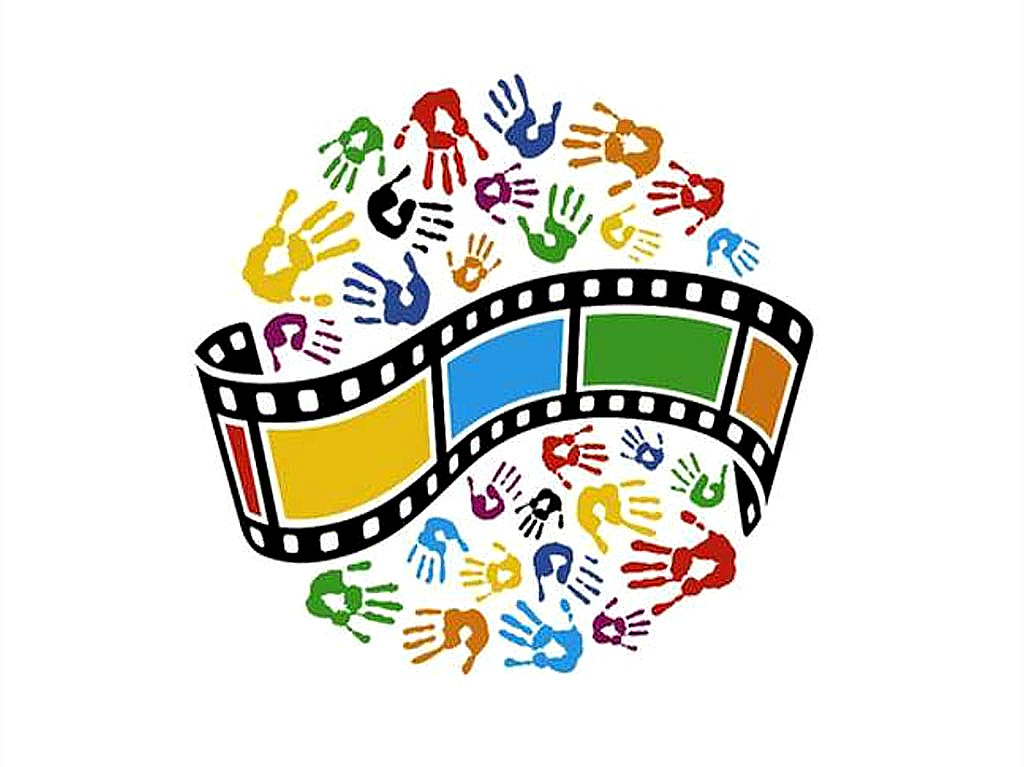 Программа «В кадре событий» имеет свой логотип, представляющий кинопленку. Каждый новый день в лагере – один кадр, насыщен яркими событиями, в логотипе он представлен цветными красками. Вокруг кинопленки – цветные ладошки, обозначающие буйство и яркость детских эмоций. Сложив все 14 кадров пребывания детей в лагере, мы сможем просмотреть фильм «В кадре событий» о жизни детей в лагере. Приложение 10ЗАКОНЫ ЛАГЕРЯЗаконы все здесь выполняют, никогда не нарушают.Закон 0:0 Быть вовремя на всех мероприятиях проходимых на смене.Закон свободного слова: Каждый человек имеет право высказаться.Закон поднятой руки:Если житель планеты хочет высказать какую-нибудь мысль, он поднимает руку, и ему дают право высказаться и его никто не должен перебивать.Закон песни:Без песни ни дня, без песни ни шагу.В ней черпаем творчество, доброту и отвагу.Закон зелени: Надо защищать окружающую среду среди нас, беречь и не рвать зеленые насаждения.Закон здорового образа жизни:Береги своё здоровье и здоровье окружающих тебя людей.Закон заботы о себе:Соблюдай безопасность жизнедеятельности.Закон команды:У каждого своё дело, а вместе мы команда. Каждый в лагере занят своим делом, у каждого своя - ответственность, но общий результат.Приложение 11Анкета – знакомствоДорогой друг! Ты пришел в лагерь, который очень рад встрече с тобой и хочет помочь тебе интересно, весело и с пользой для себя провести время. Что тебя интересует? Что ты ждёшь от лагеря? Какие у тебя задумки, осуществить которые ты хотел бы, но пока не знаешь как?Вот почему мы предлагаем тебе ответить на вопросы анкеты. Твои искренние и полные ответы помогут нам быстрее познакомиться с тобой и позаботиться о тебе, учитывая твои желания, способности, интересы. Для этого надо прочитать сам вопрос, возможные ответы на него и выполнить рекомендации, которые даны в скобках. Итак, приступай!

1. Меня зовут (фамилия, имя) ________________________________________ 
2. Возраст _____ лет Отряд __________________________
3. Мне нравится, когда меня называют (указать) ________________________
4. Какой Я (написать прилагательные, которые тебя характеризуют) __________________________________________________________________
__________________________________________________________________
5. Ты пришел (а) по желанию или по настоянию родителей __________________________________________________________________
6. Выбери, пожалуйста, фигуру, которая больше всего соответствует твоему 
внутреннему миру:квадрат, прямоугольник, зигзаг, треугольник, круг3. Дома в свободное время я увлекаюсь: (нужное подчеркни)
а) журналистикой д) спортом з) танцами
б) литературой е) театром и) вязанием 
в) музыкой ё) туризмом й) вышиванием
г) пением ж) рисованием к) компьютер л) свой вариант:

4. Мои ожидания от лагеря (отметь выбранные варианты).
а) получить новые знания о _________________________________________
б) лучше понять и узнать себя;в) познакомиться с новыми людьми;г) беспечно провести время;
д) попробовать себя в самостоятельной жизни;
е) что-то ещё (указать) ____________________________________________
5. Я пришел в этот лагерь, чтобы (продолжи фразу)____________________ __________________________________________________________________
6. В своих сверстниках я ценю больше всего (отметь наиболее 3 важных для тебя):
а) честность е) общительность й) достоинство 
б) взаимоуважение ё) интеллект к) благородство поступков
в) решительность ж) внешние данные л) инициативность
г) взаимопомощь з) сильный характер м) целеустремлённость 
д) чувство юмора и) аккуратность н) ответственностьПриложение 12АНКЕТА ПО ИТОГАМ СМЕНЫПривет, дорогой друг! Близится к концу время нашей встречи. Подводя ее итоги, мы хотим задать тебе некоторые вопросы. Надеемся на помощь.1.​ Твой возраст:⁯ 1. 6,5-11 лет ⁯ 2.  9-12 лет ⁯ 3. 13-16 лет ⁯ 17 лет2.​ Часто ли ты был лагере:⁯ впервые отдыхаю в лагере⁯ второй или третий раз⁯ отдыхаю в лагере более трех раз3.​ Понравилось ли тебе отдыхать в этом лагере?⁯ понравилось⁯ понравилось, но могло быть и лучще⁯ не очень понравилось⁯ затрудняюсь ответить⁯ совсем не понравилось4.​ Чего ты ожидал от лагерной смены?⁯ возможности проявить себя⁯ приятного времяпровождения⁯ зрелищности и веселья⁯ узнать что-то новое⁯ ничего⁯ свой ответ (указать)_____________________________5.​ Насколько оправдались твои ожидания?⁯ оправдались полностью, все было здорово⁯ все прошло отлично⁯ могло быть и лучше⁯ программа была скучной и неинтересной⁯ мне запомнились только некоторые дни и мероприятия7.​ Кем ты был в течение смены?лидером активным участником всех делзаинтересованным зрителемпассивным наблюдателемотстраненным участником8.​ Чему ты научился в лагере?фотографироватьснимать видеомонтировать видеописать статьюизготавливать афишувыступать на сценесвой вариант ответа ___________________________________________9. Какое мероприятие тебе понравилось больше всех? __________________________________________________________________10. Тебе нравятся вожатые? Да НетНемногоМои вожатые самые лучшие 11. Были ли у тебя конфликты в лагере? __________________________________________________________________12. Помирился ли с тем с кем  ругался? __________________________________________________________________13.​ Считаешь, что в лагере безопасно, потому что?⁯территория хорошо охраняется⁯ врач постоянно следит за нашим здоровьем⁯ нас научили действовать  в случае пожара или других опасных ситуациях⁯свой ответ (указать)______________________________________14.​ Считаешь ли, что в лагере следят за твоим здоровьем?⁯ я не болел ⁯ врач помог, когда я обратился⁯ врач каждый день интересовался здоровьем⁯ был медосмотр в первый день⁯ врача не было15.​ Доволен ли ты питанием в столовой?⁯ еда была вкусная⁯  порция была достаточная⁯ порция очень большая, еда всегда оставалась⁯ не наедался, так как порция маленькая⁯ еда не вкусная16.​ Что из бытовых условий тебе не понравилось?⁯туалет⁯ душ⁯ обстановка в комнате⁯ свой ответ (указать)________________________________________15.​ Хотел бы ты еще раз отдохнуть в этом лагере?⁯ да, очень⁯ не очень⁯ нет16. Придешь ли ты еще в наш лагерь?да нетподумаюТвое имя, фамилия и автограф на память_______________________________Приложение 13Приказ Министерства образования, науки и молодежной политики Республики Коми №359-п от 11.06.2021 г. об утверждении решения республиканского экспертного совета по результатам рассмотрения программ организации отдыха детей и их оздоровления в 2021 г. и программ, претендующих на статус региональных инновационных площадок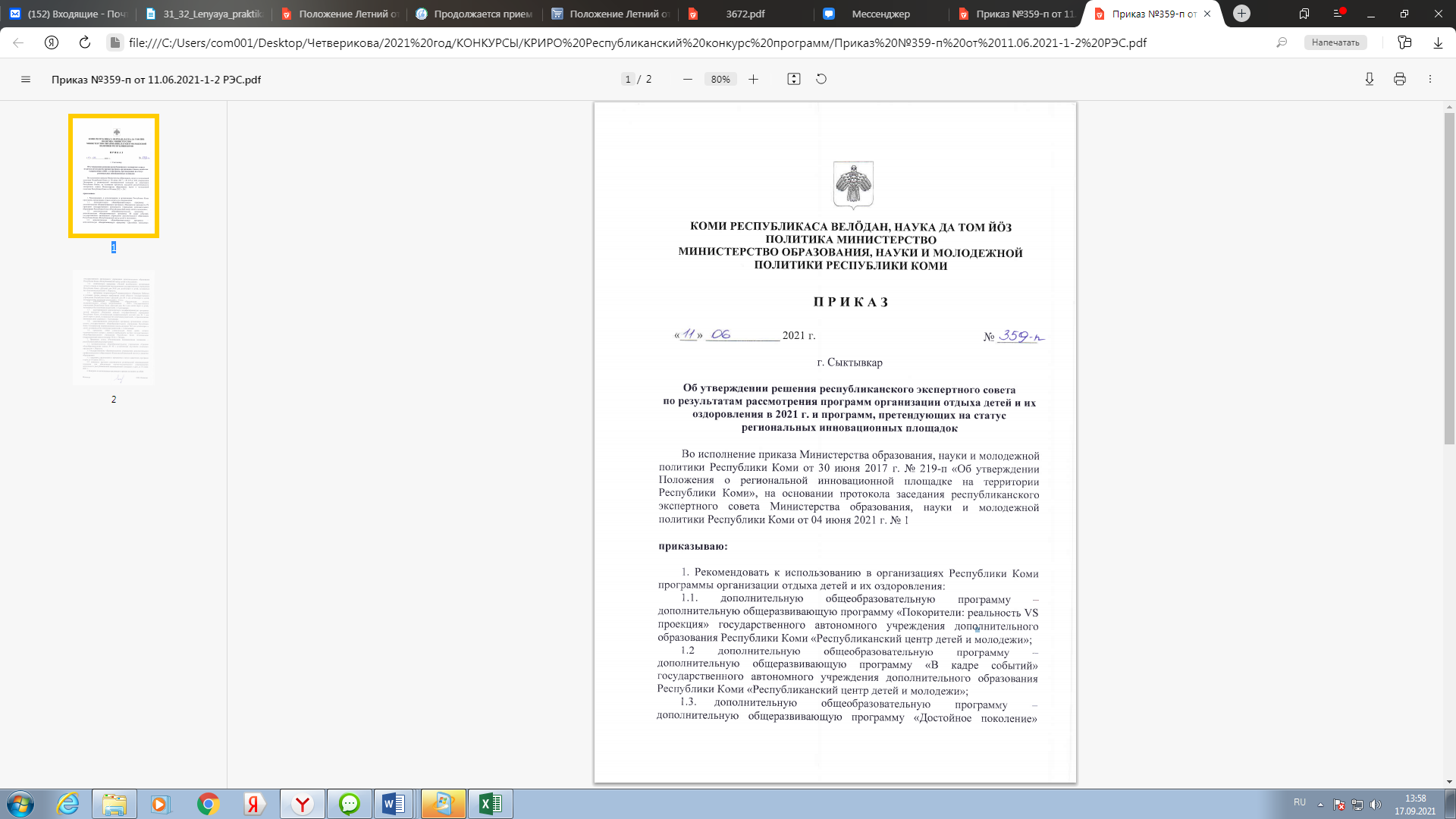 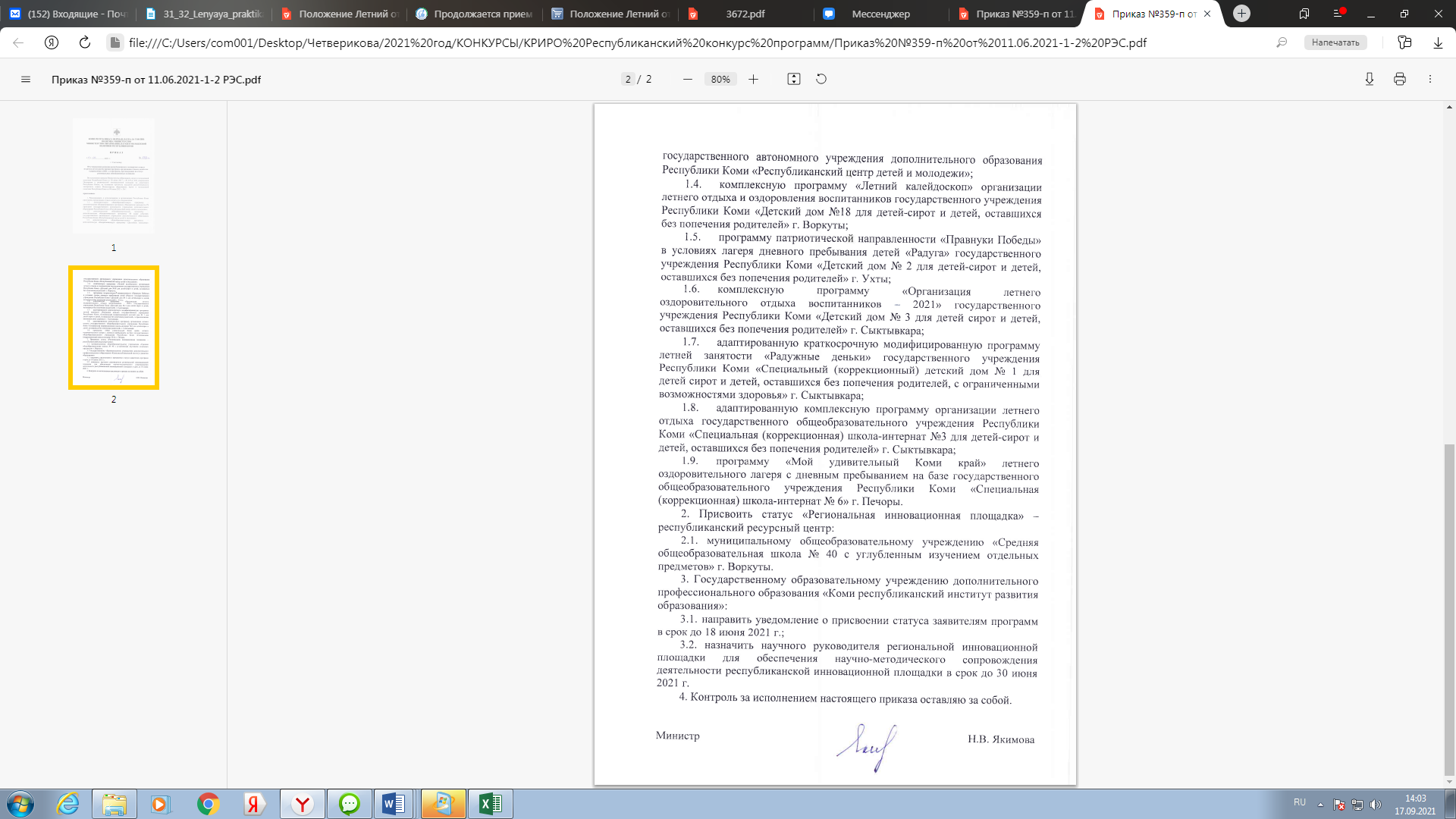 Приложение 14Анализ удовлетворенности пребывания детей на смене по дополнительной общеобразовательной -дополнительной общеразвивающей программе смены организации отдыха и досуга детей «В кадре событий» в ДОЛ «Чайка» В целях оценки качества организации отдыха и досуга детей на смене «В кадре событий» в ДОЛ «Чайка» в период летней оздоровительной кампании 2021 года было проведено анкетирование среди участников данной смены с помощью платформы «Google Forms» в социальной сети ВКонтакте.В опросе приняли участие 61 респондент, среди которых: 37,7% (23 человека) приехали в данный лагерь впервые, 42,6%  (26 человек) -  во второй раз и более 19% (12 человек) были в лагере более двух раз.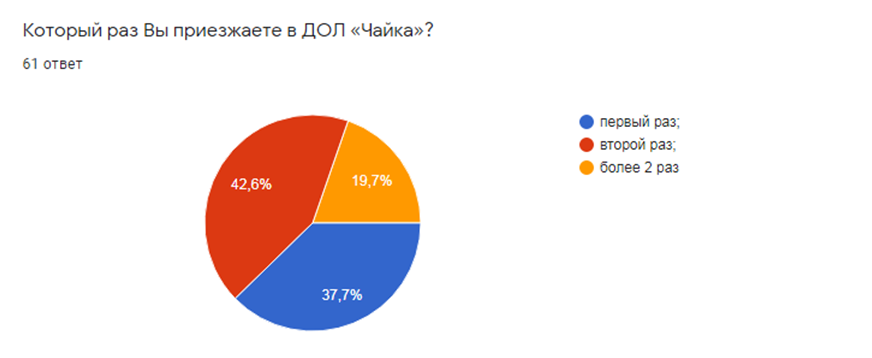 Рисунок 1. Количество участия ребенка на сменахНа следующий вопрос «Если Вы уже отдыхали в ДОЛ «Чайка», то, по-вашему, программа смены «В кадре событий:» 49,2% респондентов ответили, что данная программа хороша по-своему, 29,5% - данная программа лучше предыдущих, 16% - не смогли ответить на вопрос, так как 23 респондента приехали в данный лагерь впервые. Двум респондентам данная программа понравилась меньше, чем предыдущие.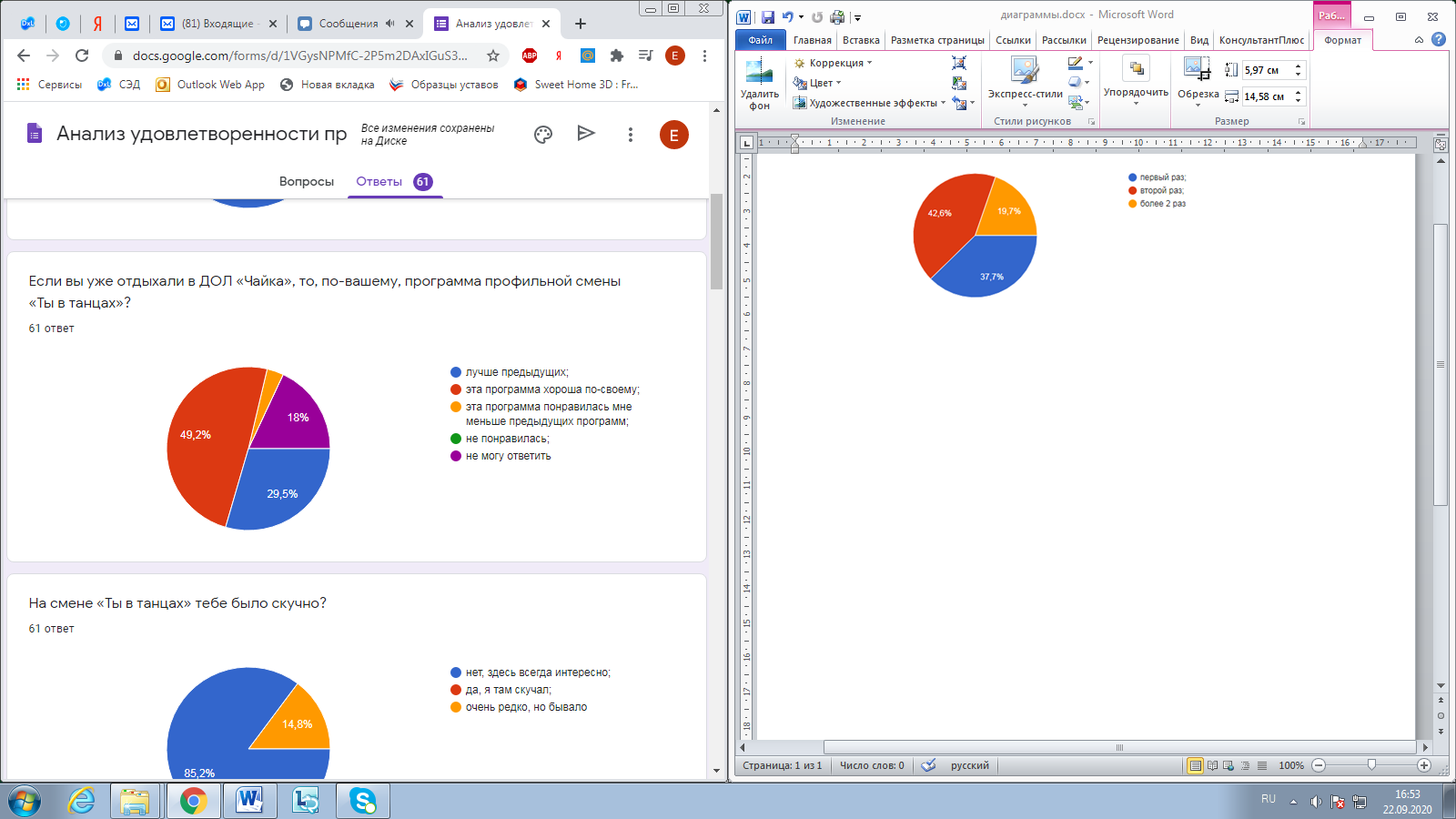 Рисунок 2. Мнения респондентов о программе «В кадре событий»Большинству респондентов (85,2%) на смене было интересно, 14% - скучали очень редко. Исходя из этого, можно сделать вывод, что программа была насыщена различными творческими и спортивными мероприятиями, кружками и секциями.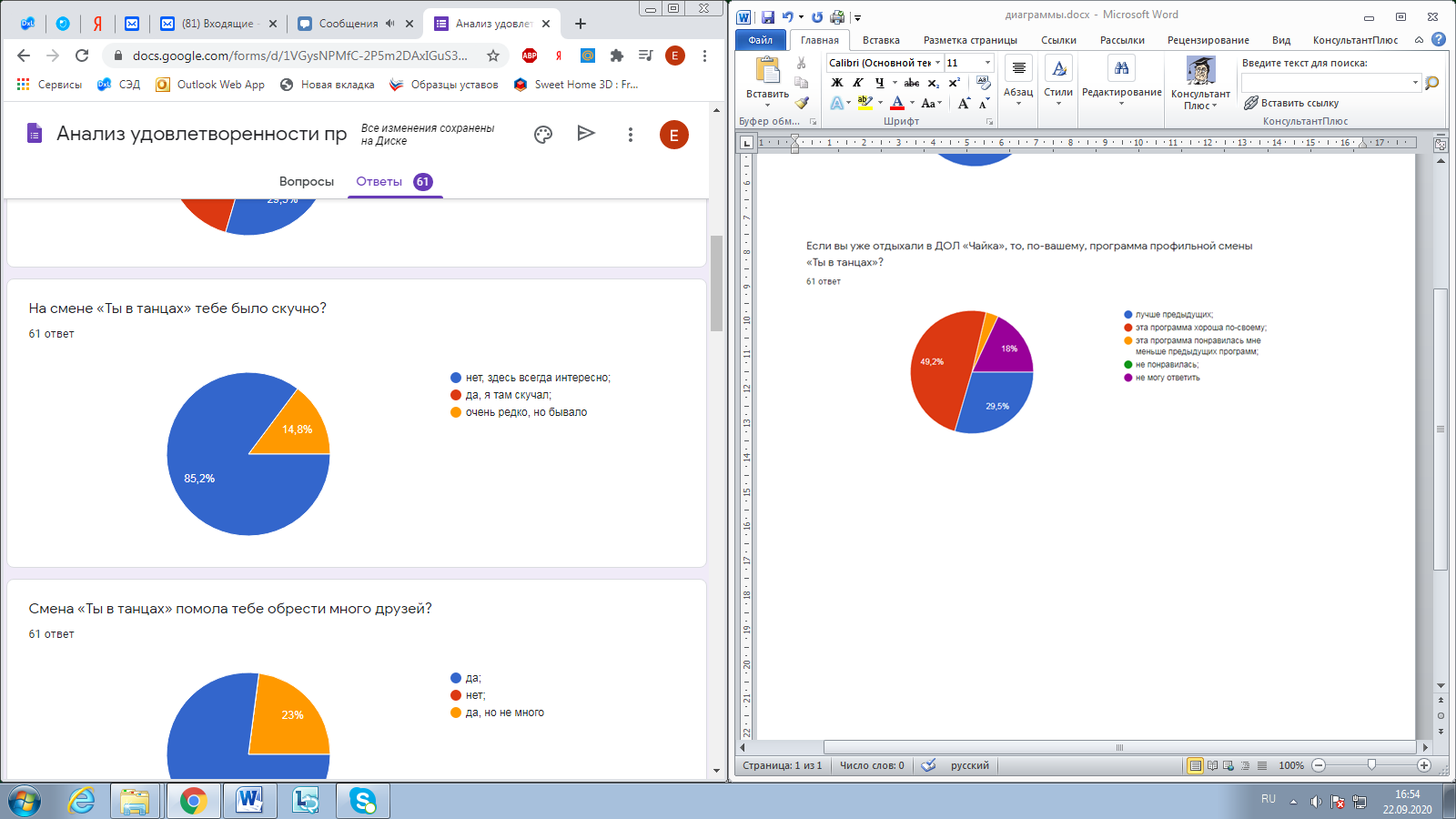 Рисунок 3. Мнение респондентов о заинтересованности пребывания на смене «В кадре событий»Участие детей и подростков в смене «В кадре событий» позволило им обрести новых друзей: 77 % опрошенных – приобрели много новых друзей, что говорит о повышении коммуникативных способностей, умений общаться со сверстниками, 23 % респондентов – приобрели друзей, но мало, что также сказывается на положительной динамике развития коммуникативных способностей участников смены и повышении социальной активности.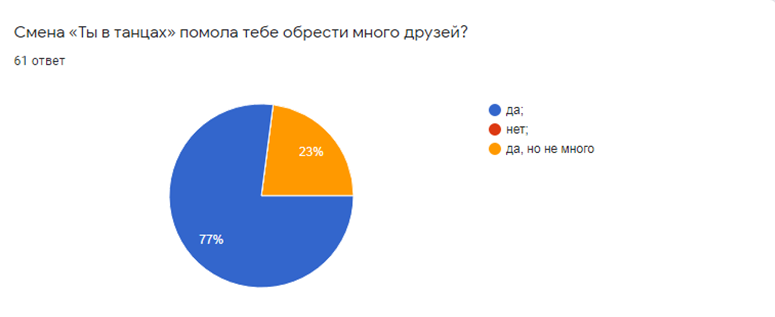 Рисунок 4. Развитие коммуникативных способностей и социальной активности участников смены «В кадре событий»Воспитатели, вожатые и руководители кружков произвели на респондентов очень хорошее впечатление. Лишь на 4,9 % респондентов - не произвели сильного впечатления. Из этого следует, что воспитатели, вожатые и руководители кружков данной смены смогли установить контакт с детьми и подростками, были хорошо подготовлены к реализации программы, детям было комфортно и интересно на смене. 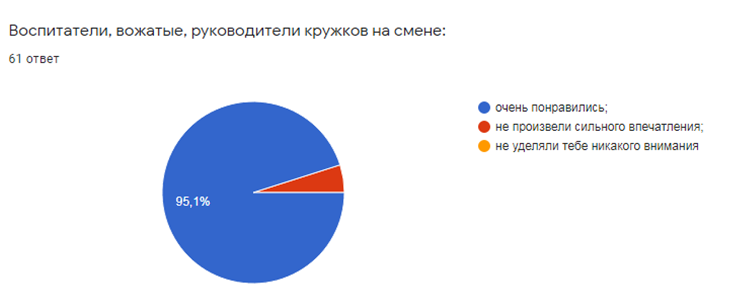 Рисунок 5. Мнение респондентов о вожатых, воспитателях, руководителях кружковПрограмма смены «В кадре событий» насыщена множеством различных мероприятий, вечерними мероприятиями, различными кружками, секциями и соревнованиями. Поэтому 26,2% (16 человек) респондента принимали участи не во всех мероприятиях. И все же, больше половины респондентов (73,8%) посещали все, что говорит о высокой степени активности большинства участников смены и их заинтересованности на смене.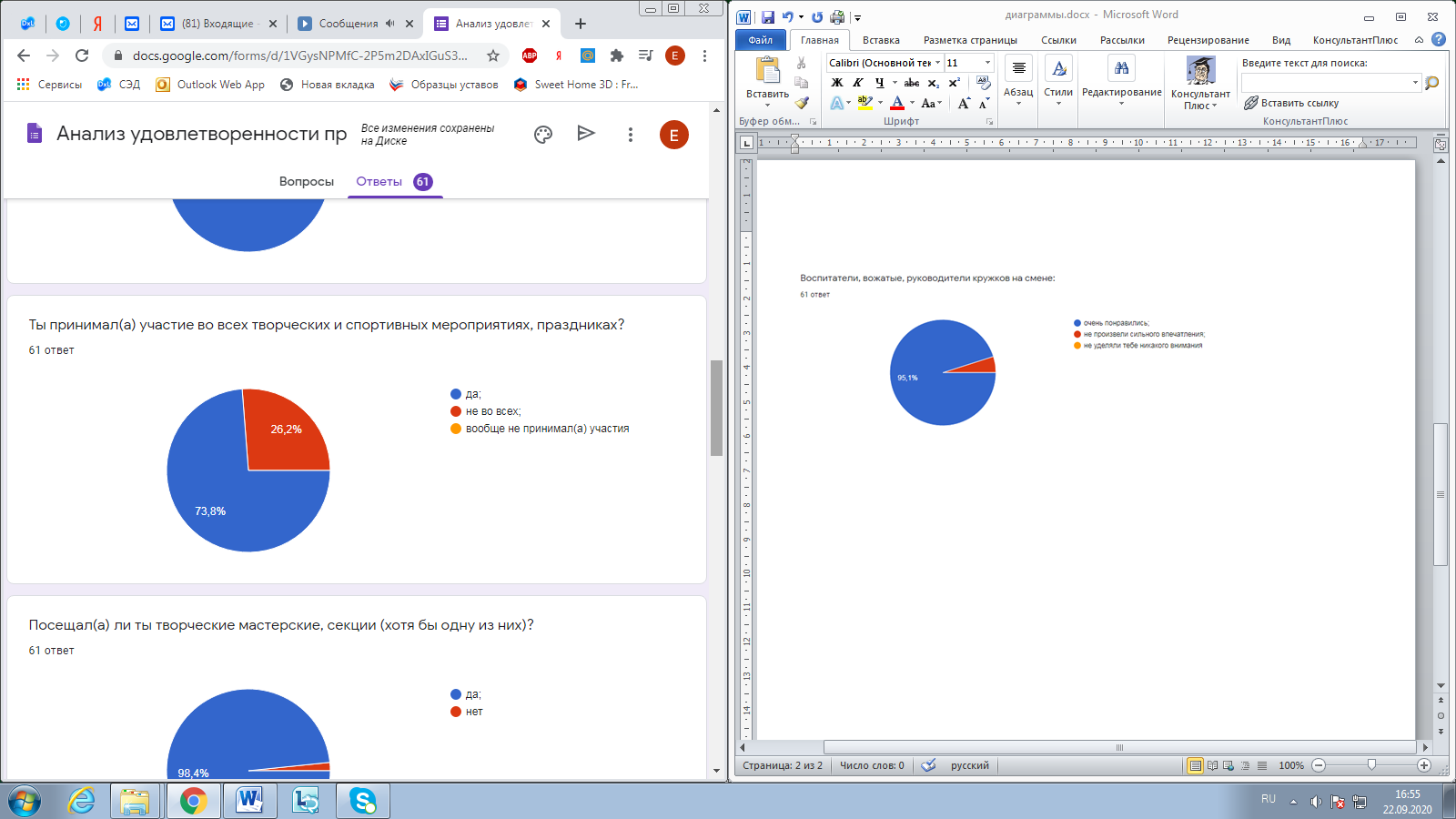 Рисунок 6. Посещение респондентами различных мероприятий сменыНа вопрос «Посещали ли вы творческие мастерские и спортивные секции или хотя бы одну из них?» ответили: 98,4 % респондентов – посещали секции, 1,6 % (1 человек) - не посещали. По результатам ответам мы видим большой процент посещаемости детей и подростков творческих мастерских и спортивных секций, следовательно, им было интересно посещать данные кружки, что также говорит о качестве реализации кружков медийной, творческой и физкультурно-спортивной направленностей.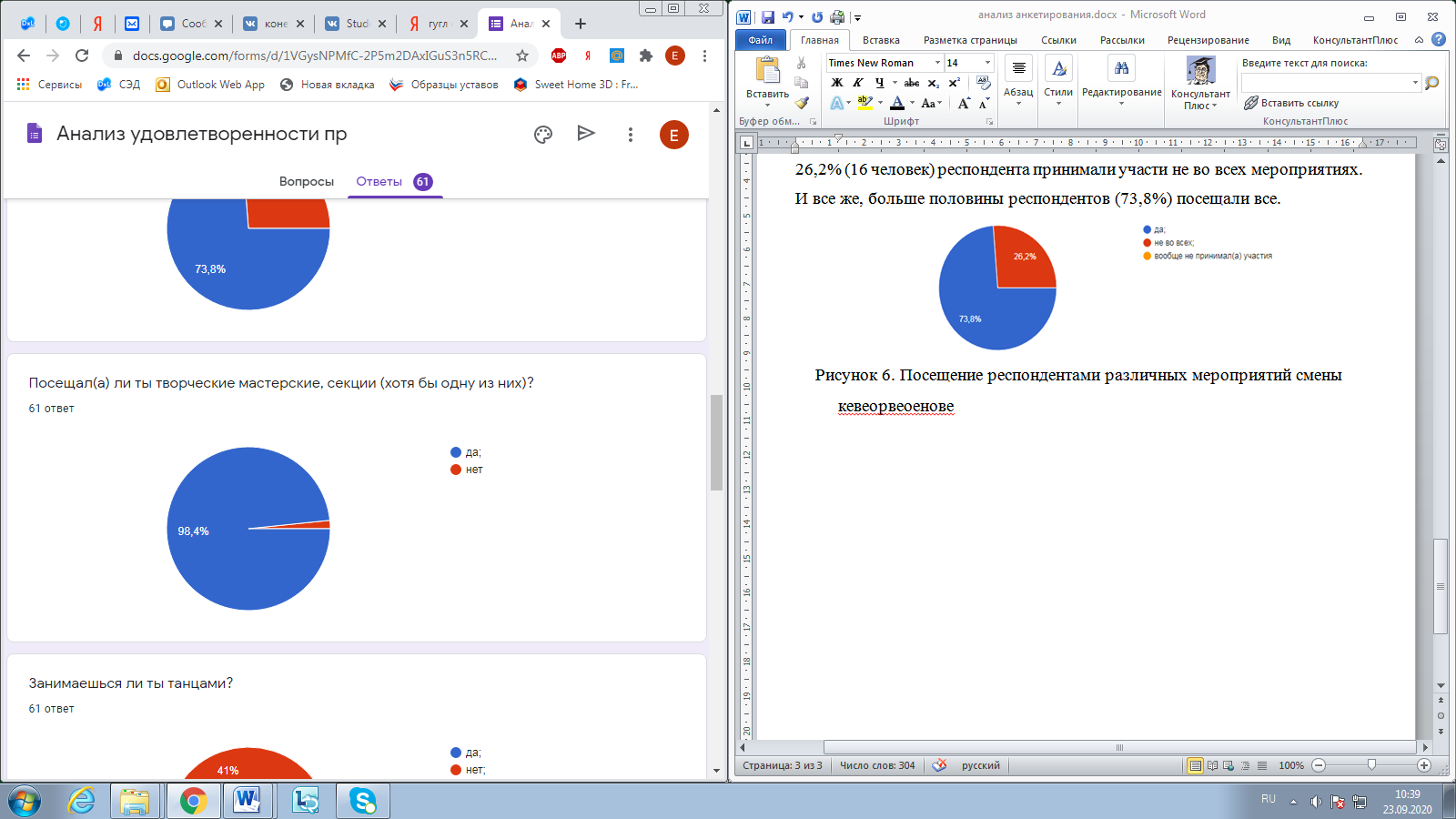 Рисунок 7. Посещение респондентами кружков медийной, творческой и физкультурно-спортивной направленностейПрактически половина респондентов (49,2%) любят фотографировать, создавать видеоролики, в повседневной жизни. После окончания смены в лагере возрос интерес к фото и видеоредактированию у 9,8%. Это говорит о том, что данная смена помогла побудить у респондентов интерес к медианаправлению.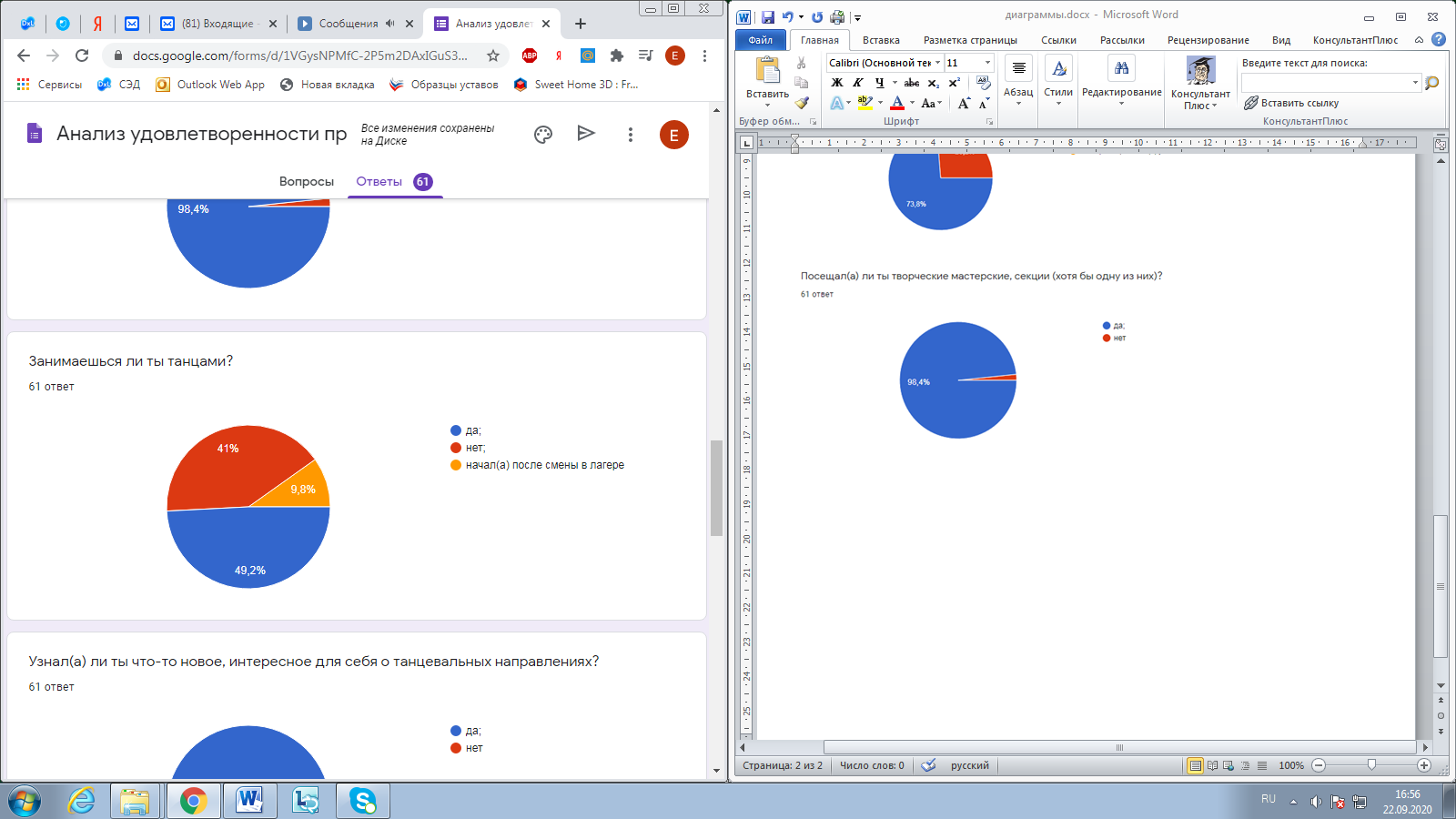 Рисунок 8. Количество участников, занимающихся медианаправлениемНа вопрос «Узнал(а) ли ты что-то новое, интересное для себя о фотожанрах, жанрах журналистики, информационных и мультимедийных технологиях?» 100% респондентов дали положительный ответ. Таким образом, все участники смены приобрели и расширили знания в области медианаправлении.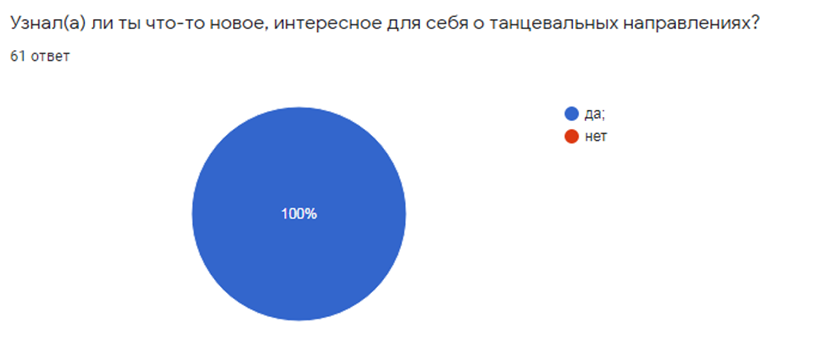 Рисунок 9.Отношение респондентов к участию в различных мероприятиях: 95% ответили, что им было интересно участвовать на мероприятиях, 4% - не очень понравилось, примерно 1% (1 человек) - было не интересно. Следовательно, большинству частникам смены было интересно на мероприятиях, что говорит о качестве проведения этих мероприятий. Но остается маленький процент детей, которым не очень понравилось или не понравилось. Следовательно, организатором смены необходимо продумать мероприятия для детей, которые не были заинтересованы на смене, чтобы привлечь их к активности на следующих сменах.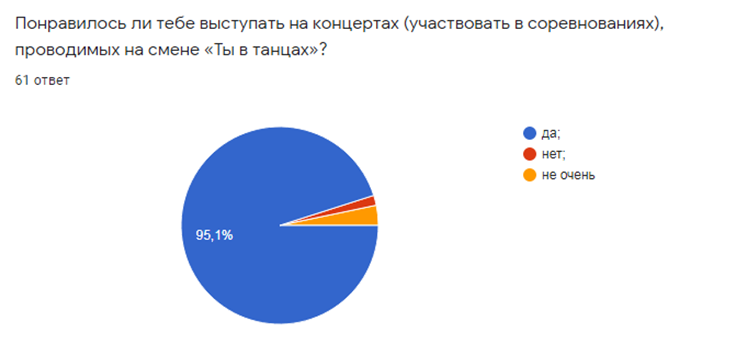 Рисунок 10. Отношение респондентов к участию в мероприятияхВажным критерием удовлетворенности пребывания детей на смене является то, захочет ли ребенок еще раз отдохнуть в данном лагере. Как показано на Рисунке 12: 95,1% респондентов готовы отдохнуть на смене «В кадре событий» в ДОЛ «Чайка»; 3,3% - еще не знают;1, 6 % (1 человек) не готов посетить данную смену еще раз. 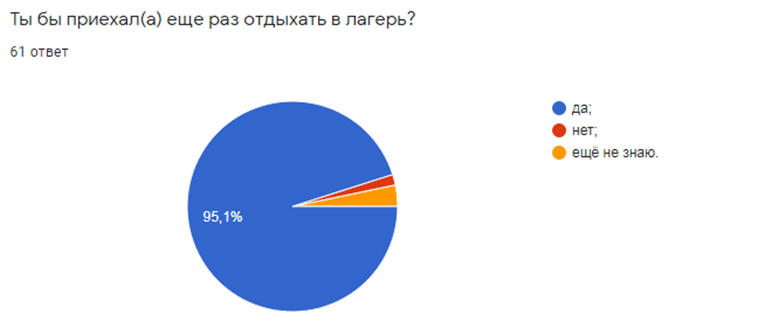 Рисунок 11. Готовность респондентов побывать в лагере еще разОбщая удовлетворенность профильной сменой «В кадре событий». На сколько проведенная смена соответствовала ожиданиях:80,3 % (49 человек) – соответствовала ожиданиям;18,7% (11) – частично соответствовала ожиданиям;1 % (1 человек) – не соответствовала ожиданиям.По оценке профессионализма организаторов, вожатых, воспитателей ответили:90% (55 человек) – оценка профессионализма организаторов, вожатых, воспитателей на «отлично»;8,4 % (5 человек) оценка профессионализма организаторов, вожатых, воспитателей на «хорошо»;1, 6 % (1 человек) - оценка профессионализма организаторов, вожатых, воспитателей на «неудовлетворительно».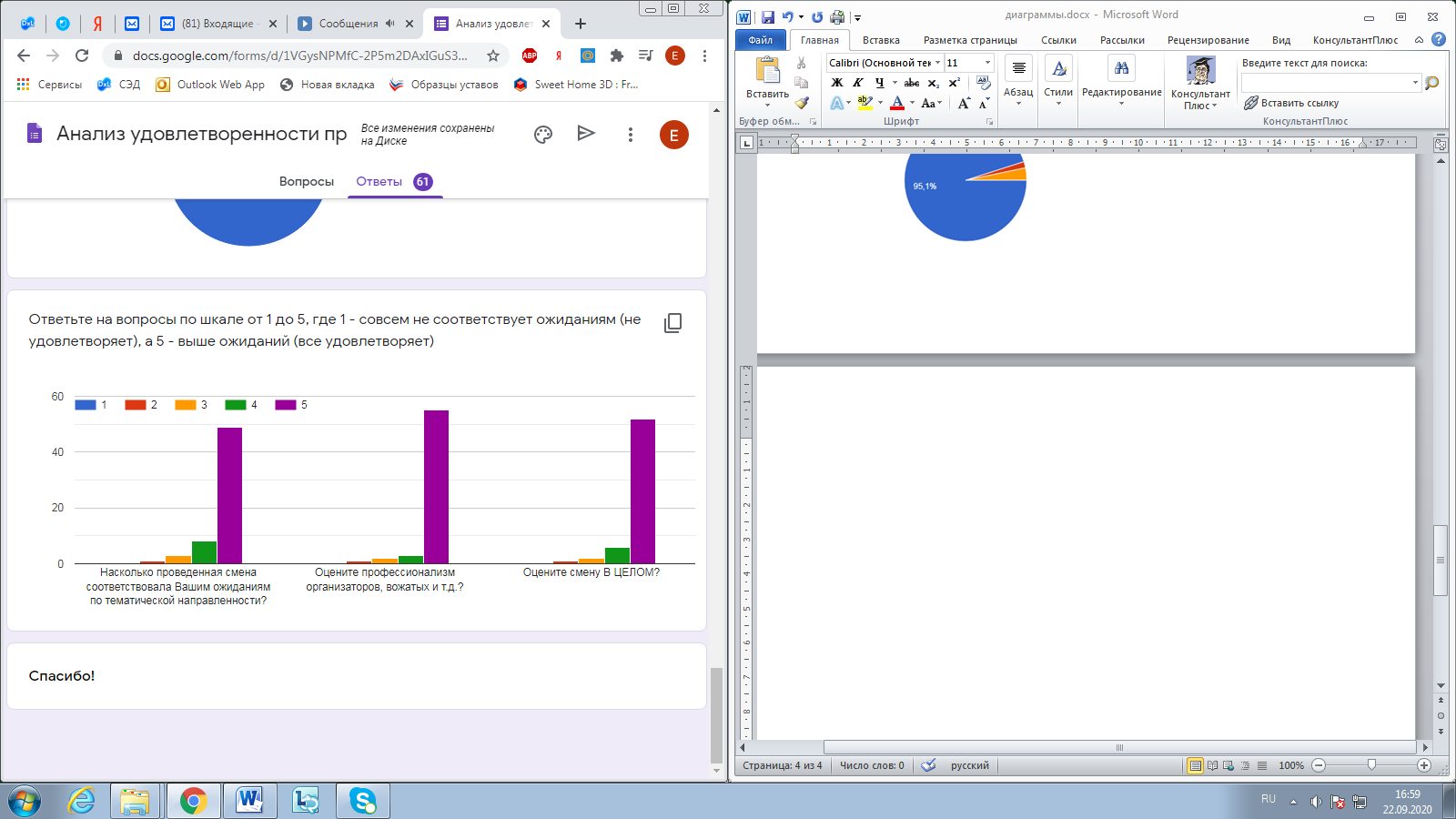 Рисунок 12. Общая удовлетворенность сменойТаким образом, проанализировав результаты анкетирования, можно сделать вывод о качестве организации отдыха и досуга детей на смене «В кадре событий». Большинству детей организация и проведение смены «В кадре событий» понравилась. Дети участвовали во многих мероприятиях, проводимых на смене, были активными участниками творческих кружков и спортивных секций, расширили свои знания о фотожанрах, жанрах журналистики, информационных и мультимедийных технологиях, о способах работы с источниками информации, об основах монтажа, о способах творческой медиапрезентации, приобрели опыта фотографирования, видеосъемки посредством участия в образовательных модулях, различных тематических мероприятиях смены. У участников смены расширились творческие способности, развились  коммуникативные умения, многие ребята обрели новых друзей на смене, а также развили физические качества, укрепили свое здоровье. Дети, находящиеся в трудной жизненной ситуации, состоящие на профилактических учетах, приобрели возможность смены обстановки, приобрели опыт организации досуга, получили бесценный опыт взаимопомощи, поддержки и уважения ко взрослым и сверстникам. Высокий уровень удовлетворенности детей по отношению к организаторам, воспитателям, вожатым и руководителям кружков говорит о степени высокой подготовленности их к проведению смены, а в последствии общая высокая удовлетворенность детьми проведенной сменой.Приложение 15Периодические изданияЖурнал «Говорит Чайка». Выпуск № 1, 1 смена 2021 год. Журнал «Говорит Чайка». Выпуск № 2, 1 смена 2021 год.Журнал «Говорит Чайка». Выпуск № 3, 3 смена 2021 год.Приложение 16Фото и видеоматериалы о смене «В кадре событий»Видеоролик о смене «В кадре событий».«Это наше кино» видео детей 4 отряда смены «В кадре событий», 3 смена 2021 года https://vk.com/video-118252712_456239908Фотоматериалы о смене «В кадре событий» https://vk.com/chaika_rkomiПриложение 16Отзыв родителей о смене «В кадре событий»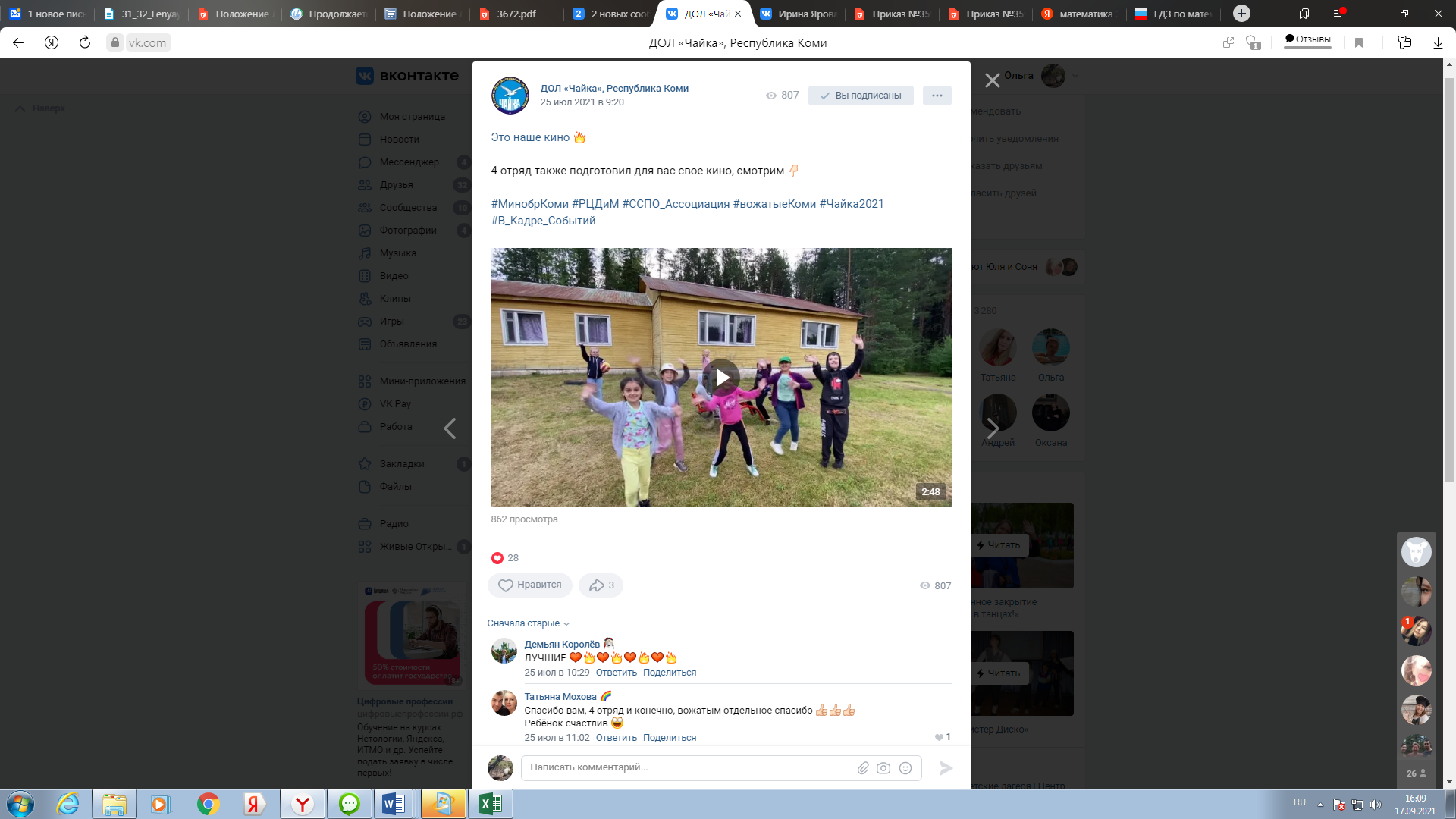 ИНФОРМАЦИОННАЯ КАРТА ………………………………………….....................4ПОЯСНИТЕЛЬНАЯ ЗАПИСКА ………………………………………………………Актуальность, новизна, педагогическая целесообразность программы ……….2.2. Целевой блок программы ……………………………………………….....................2.3. Участники программы, сроки реализации программы ……………..........................2.4. Педагогические технологии, формы и методы реализации программы………………………………………………………………………………….55788КРИТЕРИИ И СПОСОБЫ ОЦЕНКИ КАЧЕСТВА РЕАЛИЗАЦИИ ПРОГРАММЫ. 10СОДЕРЖАНИЕ ПРОГРАММЫ …………………………………...............................Блок 1. «Социокультурный» …………………………………………………………Учебный план программы ………………………………...........................................Блок 2. Досугово-оздоровительный …………………………………………………Этапы программы……………………………………………………………………..Направления программы ……………………………………………………………..Принципы построения программы ………………………………………………….Модель игрового взаимодействия ………………………..………….........................Система мотивации и стимулирования участников программы …………………..Содержательные и организационные особенности деятельности детских объединений ………………………….……………………...............................................Распорядок  дня ………………………………...…………………..........................План проведения мероприятий …………………………………………………….13141415161719221222425 КАДРОВОЕ ОБЕСПЕЧЕНИЕ ПРОГРАММЫ ………………………………………25 ИНФОРМАЦИОННО-МЕТОДИЧЕСКОЕ ОБЕСПЕЧЕНИЕ ПРОГРАММЫ. СИСТЕМА АНАЛИЗА РЕАЛИЗАЦИИ ПРОГРАММЫ…………………………………27 ОСОБЕННОСТИ МАТЕРИАЛЬНО-ТЕХНИЧЕСКОГО ОБЕСПЕЧЕНИЯ ПРОГРАММЫ………………………………………………………………………………29 Финансирование программы ………………………………………............30 СПИСОК ЛИТЕРАТУРЫ ……………………………………………………………..31ПриложенияПриложение 1. Образовательные модули…………………………………………………..Приложение 2. План – проведения мероприятий ………………………………………...Приложение 3. План мероприятий, направленный на распространение наставничества как формы индивидуальной профилактической работы в отношении несовершеннолетних, состоящих на различных видах учета в органах и учреждениях системы профилактики безнадзорности и правонарушений …………………………….Приложение 4. Диагностический материал для проведения аттестации участников модуля «Основы фотографии «Творческая фотостудия» ……………………………… Приложение 5. Диагностический материал для проведения аттестации участников модуля «Радиовещание «Радио Энергия» ……………………………………………….Приложение 6. Диагностический материал для проведения аттестации участников модуля «Основы журналистики «Информ-агенство» …………………………………..Приложение 7. Диагностический материал для проведения  аттестации участников модуля «видеостудия Smart TV-платформ» …………………………………………….Приложение 8. Понятийный аппарат программы ……………………………………...Приложение 9. Логотип смены ………………………………………………………….Приложение 10. Законы лагеря …………………………………………………………..Приложение 11. Анкета – знакомство ……………………………………………………Приложение 12. Анкета по итогам смены ………………………………………………. Приложение 13. Приказ Министерства образования, науки и молодежной политики Республики Коми №359-п от 11.06.2021 г. об утверждении решения республиканского экспертного совета по результатам рассмотрения программ организации отдыха детей и их оздоровления в 2021 г. и программ, претендующих на статус региональных инновационных площадок …………………………………………………………………Приложение 14. Анализ удовлетворенности пребывания детей на смене по дополнительной общеобразовательной -дополнительной общеразвивающей программе смены организации отдыха и досуга детей «В кадре событий» в ДОЛ «Чайка» ………………………………………………………………………………………Приложение 15. Периодические издания …………………………………………………Приложение 16. Фото и видеоматериалы о смене «В кадре событий» …………………Приложение 17. Отзыв родителей о смене «В кадре событий» …………………………3463707576777981838485879092979899Адрес, телефонРеспублика Коми, Сыктывдинский район, м. Малая Слуда, с. Часовотел: 8 (82130) 73212Полноеназвание программыДополнительная общеобразовательная -дополнительная общеразвивающая программа смены организации отдыха и досуга детей«В кадре событий»Место реализацииДетский оздоровительный лагерь «Чайка»Количество,возраст детей120  человек в одной смене,от 6 до достижения 18 летСроки проведения, количество смен10.06.2021-23.06.2021 г.12.07.2021-25.07.2021 г.,2 сменыСтраничка в ВКонтактеhttp://vk.com/chaika_rkomiСайтhttp://komiturcenter.ru/https://www.leto11.ru/НаправлениеОжидаемые результатыКритерииМетодыСоциокультурноеИметь представление о фотожанрах, жанровом разнообразии журналистики, информационных и мультимедийных технологиях и возможностях их использования в повседневной жизни.Умение работать с источниками информацииОвладение приемами работы с цифровой фото, видео техникой.Умение создавать собственные сценарии, статьи, заметки.Умение создавать и вести репортаж и интервью.Умение создавать творческую медиапрезентацию.Умение пользоваться фоторедакторами:VSCO, PicsArt, видеоредактором  Quik.Умение структурировать информацию в новостной сюжет.Фотовыставки, видеосюжеты, статьи, афиши новостные сюжеты, периодические издания, радиопередачи. Фильм «В кадре событий».Социально-коммуникативноеРазвитие навыков разновозрастного общения, этичного поведения в сложных жизненных ситуациях.Доброжелательность, терпимость, уважение во взаимоотношениях между детьми, между детьми и педагогами, между детьми и старшим поколением.Развитие навыков грамотной речи.Умение совместно работать и отдыхать.Расширение круга общения, в т.ч. со старшими по возрасту. Выбор этичных вариантов поведения.Доброжелательность, отзывчивость, взаимопонимание, проявление чуткости к людям.Организованность и активность детей отряда.Умение формулировать вопросы для интервью, писать статьи, заметки, вести репортаж.Овладение навыком грамотной речи.Педагогическое наблюдение.Беседа.Анкетирование.Интервьюирование участников смены.Ведение передачи по лагерному радио «Радио Энергия».ТворческоеРасширение общего кругозора, раскрытие новых творческих способностей.Саморазвитие детей и подростков.Повышение уровня развития творческого и критического мышления.Желание детей принимать участие в творческих мероприятиях.Личная заинтересованность в проведении КТД.Наблюдение.Участие в конкурсах и выступлениях.Выпуск детского журнала «Чудесные странички».Выпуск видеоблогов.Физкультурно-оздорови-тельноеУкрепление физического и психического здоровья детей.Привитие положительного отношения к здоровом образу жизни.Выполнение режима дня, знание основ правильного питания.Знания об отрицательном воздействии на здоровье курения, алкоголя, наркотиков и др. Отсутствие травматизма.Антропометрические показатели.Участие в спортивных мероприятияхПедагогическое наблюдение.Анкетирование.Беседы.ДосуговоеОрганизация полноценного культурного досуга участников смены.Инициатива в организации детьми интересных дел и мероприятий.Ребенок - активный участник массовых мероприятий.Рефлексия после всех мероприятий и дел (обсуждение, оценивание, планирование с учетом пожеланий воспитанников). Анкетирование. Беседы.№ п/пМодули (по выбору)Количество часовКоличество часовКоличество часовФормы аттестации№ п/пМодули (по выбору)ВсегоТеорияПрактикаФормы аттестацииВозрастная группа (6-10 лет)Возрастная группа (6-10 лет)Возрастная группа (6-10 лет)Возрастная группа (6-10 лет)Возрастная группа (6-10 лет)Возрастная группа (6-10 лет)1Модуль 1. Основы фотографии «Творческая фотостудия» 1165Итоговая работа2Модуль 2. Радиовещание «Радио Энергия»1156Итоговая работа3Модуль 3. Основы журналистики «Информ-агенство» 1147Итоговая работа4Модуль 4. Видеостудия «Smart TV-платформ» («Сценарное мастерство»)1156Итоговая работаИтогоОт 11 до 44 часов2024Возрастная группа (11-14 лет)Возрастная группа (11-14 лет)Возрастная группа (11-14 лет)Возрастная группа (11-14 лет)Возрастная группа (11-14 лет)Возрастная группа (11-14 лет)1Модуль 1. Основы фотографии «Творческая фотостудия» 1156Итоговая работа2Модуль 2. Радиовещание «Радио Энергия»1156Итоговая работа3Модуль 3. Основы журналистики «Информ-агенство» 1156Итоговая работа4Модуль 4. Видеостудия «Smart TV-платформ» («Операторское мастерство»)1165Итоговая работаИтогоОт 11 до 44 часов2123Возрастная группа (15-17 лет)Возрастная группа (15-17 лет)Возрастная группа (15-17 лет)Возрастная группа (15-17 лет)Возрастная группа (15-17 лет)Возрастная группа (15-17 лет)1Модуль 1. Основы фотографии «Творческая фотостудия» 1156Итоговая работа2Модуль 2. Радиовещание «Радио Энергия»1138Итоговая работа3Модуль 3. Основы журналистики «Информ-агенство» 1156Итоговая работа4Модуль 4. Видеостудия «Smart TV-платформ» («Видеомонтаж»)1147Итоговая работаИтогоОт 11 до 44 часов1727ВремяРежимные мероприятия 08:30-09:15ПодъемВодные процедуры09:15-09:30Утренняя гимнастика09:30-10:00Завтрак10:00-10:15Утренняя линейка 10:15-10:45Трудовой десант10:45-13:30Занятия в кружках, секциях, работа детских советов 13:30-14:30Обед14:30-16:00Тихий час16:00-16:30Коллективно-творческое дело (отрядное мероприятие)16:30-17:00Полдник17:00-18:30Игры на свежем воздухе, спортивные игры / секции / кружки18:30-19:30Подготовка к вечернему мероприятию19:30-20:00Ужин20:00-21:15Общелагерные мероприятия/ дискотека / киносеанс21:15-21:30Второй ужин21:30-22:00Вечерний огонек22:00-22:30Вечерний туалет22:30-08:30Сон (10 часов)№ п/пТема занятийКоличество часовКоличество часовКоличество часов№ п/пТема занятийВсегоТеорияПрактика1Инструктаж по правилам поведения на занятии. Что такое фотография.Кого называют фотографом1 102Как правильно построить кадр.Композиционное построениекадра1103Что такое фотожанр.Фотожанры. Натюрморт. Портрет. Пейзаж6334Как оформить фотографию. Подготовка к итоговой фотовыставке2115Итоговое занятие.Фотовыставка «Моя  фотография» 101ИтогоИтого1165№ п/пТема занятийКоличество часовКоличество часовКоличество часов№ п/пТема занятийВсегоТеорияПрактика1Инструктаж по правилам поведения на занятии. Основы фотографии1 102Техника фотосъемки2113Построение кадра2114Образность. Фотожанры2115Знакомство с программами и фоторедакторами по обработке фотографий2116Итоговая индивидуальная работа «Лето - чудная пора». Фотоконкурс. Подведение итогов202ИтогоИтого1156№ п/пТема занятийКоличество часовКоличество часовКоличество часов№ п/пТема занятийВсегоТеорияПрактика1Инструктаж по правилам поведения на занятии. Основы фотографии1 102Техника фотосъемки2113Построение кадра2114Образность. Фотожанры3125Знакомство с программами и фоторедакторами по обработке фотографий2116Подведение итогов. Фотоконкурс101ИтогоИтого1156№Вид контроляСодержаниеЦель контроляФорма контроляКритерии1.ВходящийОсновные темы Определить уровень  знаний Беседа2.ТематическийТехника съемкиПроверить знания об овладении техникой съемки   Практическое задание №1(Приложение № 4)Критерии:Высокий – 5 балловСредний -  4 баллаНизкий - менее 3 баллов3.ТематическийОбразность. ФотожанрыПроверить знания и умения по технологии съемки в различных жанрахПрактическое задание №2(Приложение № 4)Критерии:Высокий – 5 балловСредний -  4 баллаНизкий - менее 3 баллов4.РубежныйОсновные темы модуляОпределить уровень усвоения модуляИтоговое практическое задание(Приложение № 4)Критерии:Высокий – 5 балловСредний -  4 баллаНизкий - менее 3 баллов№ п/пТема занятийКоличество часовКоличество часовКоличество часов№ п/пТема занятийВсегоТеорияПрактика1Вводное занятие. Инструктаж по технике безопасности на рабочем месте. Организация деятельности2112Из истории возникновения и развития радио (от зарождения до наших дней) 2113Профессии, связанные с радио1104Позывные радио, музыкальные заставки и их роль3125Основные стадии производства радиопрограмм. Технические средства радиовещания312Итого1156№ п/пТема занятийКоличество часовКоличество часовКоличество часов№ п/пТема занятийВсегоТеорияПрактика1Вводное занятие. Инструктаж по технике безопасности на рабочем месте. Организация деятельности1102Из истории возникновения и развития радио (от зарождения до наших дней)2113Профессии, связанные с радио1104Позывные радио, музыкальные заставки и их роль. Музыка в радиопередаче и вещании3125Основные стадии производства радиопрограмм. Технические средства радиовещания413Итого1156№ п/пТема занятийКоличество часовКоличество часовКоличество часов№ п/пТема занятийВсегоТеорияПрактика1Инструктаж по технике безопасности на рабочем месте. Введение в радиожурналистику. Жанры радиожурналистики. Структура работы радиостанции1102Основы радиожурналистики. Живое слово. Радиорепортёр. Специфика корреспондентской работы на радио. Интервью. Экспресс-интервью1103Как писать для радио. Редактирование текстов для радиовещания1014Производство радиопрограмм817Итого1138№Вид контроляСодержаниеЦель контроляФорма контроляКритерии1ВходящийОсновные темы Определить уровень  знаний Беседа2ПромежуточныйСоздание радиосюжета Проверить знания об умении создавать радиосюжет   Практическое задание(Приложение № 5)Критерии:Высокий – 5 балловСредний -  4 баллаНизкий - менее 3 баллов3РубежныйОсновные темы модуляОпределить уровень усвоения модуляИтоговое практическое задание(Приложение № 5)Критерии:Высокий – 5 балловСредний -  4 баллаНизкий - менее 3 баллов№ п/пТема занятийКоличество часовКоличество часовКоличество часов№ п/пТема занятийВсегоТеорияПрактика1Вводное занятие. Инструктаж по технике безопасности1102Информационные жанры журналистики3123Аналитические жанры журналистики3124Художественно-публицистические жанры журналистики3125Итоговое занятие101ИтогоИтого1147№ п/пТема занятийКоличество часовКоличество часовКоличество часов№ п/пТема занятийВсегоТеорияПрактика1Вводное занятие. Инструктаж по технике безопасности1102Знакомство с древом жанров. Мастерская жанров1103Информационные жанры журналистики2114Аналитические жанры журналистики3125Художественно-публицистические жанры журналистики3126Итоговое занятие101ИтогоИтого1156№ п/пТема занятийКоличество часовКоличество часовКоличество часов№ п/пТема занятийВсегоТеорияПрактика1Вводное занятие. Инструктаж по технике безопасности1102Знакомство с древом жанров. Мастерская жанров1103Информационные жанры журналистики2114Аналитические жанры журналистики3125Художественно-публицистические жанры журналистики3126Итоговое занятие101ИтогоИтого1156№Вид контроляСодержаниеЦель контроляФорма контроляКритерии1.ВходящийОсновные темы Определить уровень  знаний Беседа2.ПромежуточныйОсновные темы модуля Проверить знания о жанрах журналистики   Беседа3.РубежныйОсновные темы модуляОпределить уровень усвоения модуляИтоговая творческая работа(Приложение № 6)Критерии:Высокий – 5 балловСредний -  4 баллаНизкий - менее 3 баллов№ п/пТема занятия Количество часовКоличество часовКоличество часов№ п/пТема занятия ВсегоТеорияПрактика1Вводное занятие. Правила техникибезопасности1 102Выбор темы. Структура фильма. Сценарный план. Написание сценария видеофильма2113Съемка пейзажа3124Портретная съемка3125Репортаж211ИтогоИтого1156№ п/пТема занятийКоличество часовКоличество часовКоличество часов№ п/пТема занятийВсегоТеорияПрактика1Вводное занятие. Правила техникибезопасности1 102Устройство видеокамеры и основные приемы работы с ней1103Основы операторского мастерства и видеосъемка2114Видовой фильм и фильмоткрытка2115Социальный видеоролик2116Видеоклип2117Итоговое занятие101ИтогоИтого1165№ п/пТема занятийКоличество часовКоличество часовКоличество часов№ п/пТема занятийВсегоТеорияПрактика1Вводное. Правила техникибезопасности1 102Общие сведения о видеомонтаже1103Знакомство с интерфейсом и основными принципами работы с программой видеомонтажа MAGIX Movie Edit Pro Plus2114Монтаж видео по сценарию. Вставка видеофрагментов, фотографий и т.п.2115Монтаж видео по сценарию. Вставка переходов, титров, использование спецэффектов2026Мини-проект на тему: «Разработка и создание собственного видеоролика»2027Итоговое занятие101ИтогоИтого1147№Вид контроляСодержаниеЦель контроляФорма контроляКритерии1.ВходящийОсновные темы Определить уровень  знаний Беседа2.ПромежуточныйОсновные темы модуля Проверить умение пользоваться видеокамерой и  производить съемкуАнализ уровня выполнения отснятых видеоматериалов3.РубежныйОсновные темы модуляОпределить уровень усвоения модуляИтоговая творческая работа, викторина(Приложение № 7)Критерии: - качество выполненных работ; - уровень творческой активности: инициативность, способность принимать самостоятельные решения; -уровень коммуникативности: эмоциональность общения детей, умение слушать и понимать друг друга, совместно обдумывать и воплощать замысел.№ дняНазвание дняОсновные дела дня1Встреча на съемочной площадкеЗаезд участников, знакомство в отрядах. «Палитра безопасности» - техника безопасности, правила противопожарной безопасности, правила поведения в чрезвычайных ситуациях.Выбор съемочной группы.Заседание съемочной группы «Ярмарка идей и предложений»Передача АБВГДейка. Игры на знакомство, взаимодействие, лидерство («И всем нам очень приятно…», «Снежный ком», «Назовись», «Верёвочка», «Карабас» и др.)КТД «Отрядный уголок» (разучивание девиза, речёвки, отрядной песни и т.д.) Экспресс-эстафета «Здравствуй, лагерь»Вожатский концерт «День рождение телецентра «Чайка»Вечерний анализ дня «Первый день в лагере»Подготовка ко сну, сон   2День телевизионщиковПередача «Утренняя веселая зарядка»Новости. Утренний информационный сбор Трудовой десант Передача «Пока все дома. Очумелые ручки» (Презентация кружков, секций)Передача «Ревезорро» (смотр отрядных уголков)Торжественное открытие смены «В кадре событий» Работа в отряде «Выборы самоуправления» Запись в кружки (по интересам)Веревочный курс «Команда медийщиков»Передача «Мы идем играть!». Игра по станциям «Ключ»Передача «Вечерняя Чайка». Детский концертПередача «Сказки на ночь». Вечерний анализ дняПодготовка ко сну, сон   3День спортивныйПередача «Утренняя веселая зарядка»Новости. Утренний информационный сбор Трудовой десант Передача «Пока все дома. Очумелые ручки» (кружки, секции) / Показ фильмов и видеороликов антинаркотической направленности в соответствии с возрастными ограничениями 6+, 14+, подготовленные отделом «А» УНК МВД по Республике КомиПередача «Олимпийские игры» (открытие Спартакиады) Работа детских советов по направлениям (журналистов, спорт, творчество, здоровья)Передача «Здоровье» (видеоблог «Моё здоровье – в моих руках»)Детский журнал «Чудесные странички» - рубрика «Жить здорово!»Передача «Вечерняя Чайка». Конкурс «Мисс и Мистер Чайка»Дискотека «Здоровички»Передача «Сказки на ночь». Вечерний анализ дняПодготовка ко сну 4День познавательныйПередача «Утренняя веселая зарядка»Новости. Утренний информационный сбор Трудовой десант Передача «Пока все дома. Очумелые ручки» (кружки, секции)Передача «Здоровье». Спортивные эстафеты (6-13 лет, 14-17 лет). Работа детских советов по направлениям (журналистов, спорт, творчество, здоровья)Детский журнал «Чудесные странички» - рубрика «Это интересно!»Передача «Вечерняя Чайка». Развлекательное мероприятие «Умники и умницы» Радиодискотека «Даешь, молодежь!»Передача «Сказки на ночь». Вечерний анализ дняПодготовка ко сну5День юмористическийПередача «Утренняя веселая зарядка»Новости. Утренний информационный сбор Трудовой десант Передача «Пока все дома. Очумелые ручки» (кружки, секции)Работа детских советов по направлениям (журналистов, спорт, творчество, здоровья)Детский журнал «Чудесные странички» - рубрика «Рассказы, стихи, сказки, комиксы»Передача «Здоровье». Развлекательная программа «Спортивный биатлон»Конкурс афиш по теме дняПередача «Вечерняя Чайка». Вечернее развлекательное мероприятие «Ералаш»Дискотека «Улет-пати»Передача «Сказки на ночь». Вечерний анализ дняПодготовка ко сну6День музыкальныйПередача «Утренняя веселая зарядка»Новости. Утренний информационный сбор Трудовой десант Передача «Пока все дома. Очумелые ручки» (кружки, секции) / Мастер-класс РО ООГДЮО «Российское движение школьников» в Республике Коми в дистанционном формате «Выпуск газеты» (6-13 лет), «Как написать хороший пресс-релиз» (14-17 лет)Работа детских советов по направлениям (журналистов, спорт, творчество, здоровья)Детский журнал «Чудесные странички» - рубрика «Это интересно!»КТД «Музыкальная открытка» Подготовка к вечернему мероприятиюПередача «Вечерняя Чайка». Конкурс «Голос. Дети»Дискотека / ВидеофильмПередача «Сказки на ночь». Вечерний анализ дняПодготовка ко сну7День путешествийПередача «Утренняя веселая зарядка»Новости. Утренний информационный сбор Трудовой десант Передача «Пока все дома. Очумелые ручки» (кружки, секции)Работа детских советов по направлениям (журналистов, спорт, творчество, здоровья)Детский журнал «Чудесные странички» - рубрика «Это интересно!»Передача «Орел и Решка». Игра «Знаешь ли ты Республику Коми?» (6-13 лет, 14-17 лет)Передача «Вечерняя Чайка». Праздничный концерт, посвященный 100-летию Республики Коми «С праздником, Республика Коми!» Дискотека Передача «Сказки на ночь». Вечерний анализ дняПодготовка ко сну8День театральныйПередача «Утренняя веселая зарядка»Новости. Утренний информационный сбор Трудовой десант Передача «Пока все дома. Очумелые ручки» (кружки, секции)Малые олимпийские игрыРабота детских советов по направлениям (журналистов, спорт, творчество, здоровья)Детский журнал «Чудесные странички» - рубрика «Стихи, сказки, рассказы»Передача «АБВГДейка». (Конкурс знатоков «Кто же лучше всех знает сказки» (6-13 лет). Игровая программа «Турнир знатоков Театра» (14-17 лет)Передача «Вечерняя Чайка» (Инсценировка сказок «В гостях у сказки»)Тематическая дискотека «Котомания»Передача «Сказки на ночь». Вечерний анализ дняПодготовка ко сну9День мультипликацииПередача «Утренняя веселая зарядка»Новости. Утренний информационный сбор Трудовой десант Передача «Пока все дома. Очумелые ручки» (кружки, секции)Передача «Здоровье». (Пионербол (6-13 лет). Баскетбол (14-17 лет)Работа детских советов по направлениям (журналистов, спорт, творчество, здоровья)КТД «Костюм любимого мультипликационного героя» Передача «АБВГДейка» (Квест «Свет, камера, мотор» (6-13 лет, 14-17 лет)Детский журнал «Чудесные странички» - рубрика «Головоломки, ребусы, кроссворды, загадки, сканворды»Передача «Вечерняя Чайка». Танцевальный марафон «Любимые мультфильмы»Дискотека / ВидеофильмПередача «Сказки на ночь». Вечерний анализ дняПодготовка ко сну10День без опасностейПередача «Утренняя веселая зарядка»Новости. Утренний информационный сбор Трудовой десант Передача «Пока все дома. Очумелые ручки» (кружки, секции)Передача «Здоровье». Беседа с медицинским работником о здоровье «Если хочешь быть здоров – закаляйся!» (для детей 6-13 лет), «Я и моё здоровье» (для детей 14-17 лет), профилактические мероприятия «Безопасность на водных объектах» (по возрастам 6-13 лет, 14-17 лет)Работа детских советов по направлениям (журналистов, спорт, творчество, здоровья)Детский журнал «Чудесные странички» - рубрика «Уроки безопасности»Передача «Безопасный город» (Спортивно-развлекательное мероприятие по знанию правил безопасного поведения)Передача «Вечерняя Чайка». Конкурс «Мода из комода»Дискотека «Засветись»Передача «Сказки на ночь». Вечерний анализ дняПодготовка ко сну11День интеллектуаловПередача «Утренняя веселая зарядка»Новости. Утренний информационный сбор Трудовой десант Передача «Пока все дома. Очумелые ручки» (кружки, секции)Работа детских советов по направлениям (журналистов, спорт, творчество, здоровья)Передача «Здоровье». Комический футбол (6-13 лет). Соревнования по настольному теннису (14 – 17 лет)Детский журнал «Чудесные странички» - рубрика «Головоломки, ребусы, кроссворды, загадки, сканворды»Конкурс рисунков «Летний марафон»Подготовка к вечернему мероприятиюПередача «Вечерняя Чайка». Культурно-развлекательное мероприятие «Битва талантов»ДискотекаПередача «Сказки на ночь». Вечерний анализ дняПодготовка ко сну 12День медийщиковПередача «Утренняя веселая зарядка»Новости. Утренний информационный сбор Трудовой десант Передача «Пока все дома. Очумелые ручки» (кружки, секции)Работа детских советов по направлениям (журналистов, спорт, творчество, здоровья)Передача «АБВГДейка». Интеллектуально-дискуссионная игра «Дебаты» (14-17 лет)Фотокросс «Живая Легенда Чайки» (для всех детей)Конкурс «Лучшая статья»Передача «Вечерняя Чайка». Квест «Репортаж в ночном городе»Передача «Вечер легенд»Передача «Сказки на ночь». Вечерний анализ дняПодготовка ко сну13День неожиданностей и сюрпризовПередача «Утренняя веселая зарядка»Новости. Утренний информационный сбор Трудовой десант Передача «Пока все дома. Очумелые ручки» (Выставка детских творческих работ) Работа детских советов по направлениям (журналистов, спорт, творчество, здоровья)Передача «Экономическая игра»Развлекательное мероприятие «Веселая ярмарка»Торжественное закрытие смены «В кадре событий»Вечерний кинопросмотр фильма «В кадре событий»Праздничная дискотекаПередача «Сказки на ночь». Вечерний анализ дняПодготовка ко сну14День ДружбыИтоговое анкетирование, беседы по предупреждению ДТП и ПБ Трудовой десант                                                                                            Почта пожеланий: «До новых встреч!» НаименованиеСроки проведенияОтветственныйДиагностика Весь периодПедагог-психолог Коррекционно-развивающая работа психологВ течение лагерной смены Педагог-психолог Консультативная и методическая работаКаждая пятницаПедагог-психолог Профилактическая работа смены В начале лагернойПедагог-психолог ДатаНазвание мероприятияЦель1-2 день сменыТест «Мое настроение» Анкетирование  1.Диагностика, позволяющая выявить детей для организации работы.2.Индивидуальная помощь воспитателям и вожатым. 3 день сменыБеседа с детьми группы риска.Наблюдение Знакомство с детьми. 4 день сменыИндивидуальные беседы с несовершеннолетними. Беседы по запросу5 день сменыЭкспресс-диагностика самооценки, тревожности, агрессии. Беседы по результатам диагностики1.Экспресс-диагностика самооценки, тревожности, агрессии. 2.Беседы по результатам диагностики 3.Выявление детей для индивидуальной работы, работа с ними. 6 день сменыУпражнения: 1. «3 факта обо мне»2. «Руки вверх» 3.Беседы с детьми по запросу.Развитие наблюдательности и сплоченности детского коллектива, снятие эмоционального напряжения7 день сменыЗанятие – викторина «Права и обязанности подростка».Знакомство с правами и обязанностями8 день смены«Жизненный мотив – это креатив» игровой тренингСнятие эмоционального напряжения9 день сменыСвоя игра «Здоровый образ жизни».Индивидуальные беседы с детьмиПрофилактика ЗОЖ Беседы по запросу10 день сменыИгровое занятие – тренинг «Семейные ценности».Выявление ценностных ориентаций ребят11 день сменыЗанятие с элементами деловой игры «Конфликт и пути его решения». Тест «Поведение в конфликтной ситуации».Научить справляться с конфликтными ситуациями12 день сменыИгра «Созвездие»Развитие дружеских отношений 13 день сменыПсихологический тренинг по профилактике курения и других форм зависимого поведения у подростков 12-17 лет«Узелок на память». Лист добрых пожеланий АнкетированиеПрофилактика ЗОЖПовторная диагностика (выход)14 день сменыМетодический деньСоставление отчета№п/пПланируемые профилактические мероприятияСроки1.     Составление характеристики на несовершеннолетнего1-2 день смены2.     Экспресс-диагностика самооценки, тревожности, агрессии. Беседы по результатам диагностикив течение смены3.     Контроль за дисциплиной несовершеннолетнегов течение смены4.     Посещение занятий в кружках и спортивных секцияхв течение смены5.     Индивидуальные беседы с социальным педагогом (психологом) по темам:- «Профилактика правонарушений, инструктаж по технике безопасности»;- «Здоровый образ жизни – выбор молодых!»;- «Мораль и нравственность»;- «День добрых дел»;- «Виды правонарушений несовершеннолетних и ответственность за них»;- «Учимся строить отношения»;- «Повторение ПДД»;- «Ответственность за свои поступки»;- «Права и обязанности несовершеннолетнего»;- «Повторение правил противопожарной безопасности»;- «Уголовная ответственность несовершеннолетнего»;- «Соблюдение режима дня» и др.              по необходимости6.     Доведение до сведения несовершеннолетних и их родителей информации о работе телефонов доверия, служб, способных оказать помощь в сложной ситуациив течение смены7.     Индивидуальные беседы с воспитателямипо необходимости8.     Индивидуальные беседы с инспектором ОПДН на правовые темыпо необходимости9.     Вовлечение в коллективную деятельность:-участие в лагерных мероприятиях;-участие во отрядных мероприятиях;-выполнение общественных поручений в отрядев течение смены10. Участие несовершеннолетнего в групповых тренингах:- «Права и обязанности подростка»;- «Жизненный мотив – это креатив»;- «Семейные ценности»;- Психологический тренинг по профилактике курения и других форм зависимого поведения у подростков 12-17 лет;- «Конфликт и пути его решения»;- «Несколько слов о любви»;- «Учимся говорить правду»;- «Здоровый образ жизни».в течение смены11. Регулярные звонки законным представителям родителям (опекунам)По необходимостиИмя ребенкаТехника речиТехника речиТехника речиКоммуникабельностьКоммуникабельностьКоммуникабельностьУмениеработать с техникойИмя ребенкаВыразитель-ностьСила голосаТемп речиУмениевестидиалогУмениебратьинтервьюМонологУмениеработать с техникой